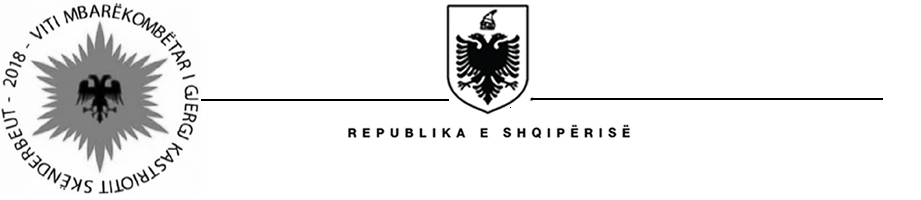 Nr. 3/50 prot.                                                                                            Kukës, më 11.01.2018L Ë N D A :                Verifikimi i Ligjshmërisë së Aktit.   Drejtuar  :          KËSHILLIT BASHKISË HAS            KËSHILLIT TË  BASHKISË    H A S            Bazuar në nenin 16, pika 2, shkronja “ b “  të ligjit nr. 107/2016  “Për Prefektin e Qarkut”, pasi verifikova Kompetencën, Juridiksionin dhe Bazën Ligjore të vendimit të datës 25.12.2017  të    Këshillit të Bashkisë Has :    - Vendim Nr.53;   Kёshillit tё Bashkisë Has ligjin Nr. 9936, dt 26.06.2008 “Për menaxhimin e sistemit buxhetor në Republiken e Shqipërisë” Neni 32 i ndryshuar, ligjit Nr.68/2017 “Për financat e vetëqeverisjes vendore”, Ligjit “Për buxhetin e vitit 2018“, udhëzimit të ministrit të Financave Nr.2, datë 06.02.2012 “Për procedurat standarte të zbatimit të buxhetit“, ligjin Nr.139, dt. 17.12.2015 "Për vetëqeverisjen vendore", neni 41 "Buxheti i njësive të vetëqeverisjes vendore dhe programi buxhetor afatmesëm".Në përpilimin dhe hartimin e buxhetit për klasifikimin e pagave është marrë për bazë VKM Nr.165, datë 02.03.2016 “Për grupimin ë njësive të qeverisjes vendore, për efekt page, dhe caktimin e kufijve të pagave të funksionarëve të zgjedhur ë të emëruar, të nëpunësve civilë ë të punonjësve administrativë të njësive të qeverisjes vendore” i ndryshuar. Për sa i përket funksioneve specifike që kanë kaluar pranë Bashkisë Has në zbatim të urdhërit Nr.127, date 16.09.2015 si Arsimi parashkollor dhe ai mbështetës, Arsimi parauniversitar dhe konvikti, Shërbimi i Mbrojtjes nga Zjarri dhe Shpëtimi (PMNZSH), Administrimi I Pyjeve, Ujitja dhe Kullimi, rrugët rurale hartimi i buxhetit për klasifikimin e pagave janë marrë për bazë vendimet sipas kategorive dhe ministrive të linjës.Në parashikimin e të ardhurave nga Bashkia Has është marrë për bazë ligji nr 139/2015, “ Per vetqeverisjen vendore” neni 7, pika 2, neni 9, pika 1/3 germa b, neni 35 pika 1, dhe te ligjit nr 9632 , date 30.10.2006 “Per sistemin e taksave vendore” i ndryshuar, Ligji ,9920,date 19.05.2008 ”Per procedurat Tatimore ne Republikes së Shqiperis” Ligji 10119, date 23.04.2009 ”Për  Planifikimin e territorit” si  dhe  pika 5 e VKM-se numer 860 date 10.12.2014 “Per Taksen e Ndikimit ne Infrastrukture”.Në propozim të grupit të punës, të administratës së Bashkisë Has si dhe në vërejtjet dhe propozimet e bëra nga këshilltarët, të cilat u pasqyruan në projektin e buxhetit të vitit 2017 në mënyrë strukturore dhe tabela, Këshilli i Bashkisë Has,mori Vendim :                       Adresa: Sheshi “Skënderbej” ; Nr. tel 0242 2378; Email:  prefekti.kukes@mb.gov.al ; http://prefekturakukes.gov.al/Pagesat për ekzekutimin e vendimeve gjyqësore janë parashikuar sipas VKM-sënr.335 date 02.06.1998 "Për procedurat për zbatimin e vendimeve gjyqësore për detyrimet që prekin buxhetin e shtetit". Fondi i veçantë është ndarë dhe do të përdoret në përputhje me VKM-në Nr.929, datë 17.11.2010 “Për krijimin dhe përdorimin e Fondit të veçantë”, i ndryshuar. Fondi për emergjencat civile është parashikuar në buxhetin e vitit 2018 me qëllim përballimin e situatave të mundshme emergjente bazuar në ligjin Nr.8756, datë 26.03.2001 “Për Emergjencat Civile” si dhe VKM-në Nr.329, datë 16.05.2012 “Për kriteret dhe procedurat e dhënies së ndihmës shtetërore financiare për mbulimin e dëmeve të shkaktuara nga fatkeqësi natyrore ose fatkeqësi të tjera të shkaktuara …”.Janë planifikuar fonde për shlyerjen e detyrimeve të prapambetura gjatë vitit 2018 për Vendime Gjyqësore për shumën 2,000,000 lekë. Planifikimi për  ekzekutimin e  këtyre  vendimeve  është  bërë  në  përputhje me  VKM-në nr. 335, date, 02.06.1998  “Për procedurat për  zbatimin e  vendimeve  gjyqësore  për  detyrimet  që  prekin buxhetin e  shtetit.”PËRMBLEDHËSE SIPAS ZËRAVE ARTIKULL TË SHPENZIMEVE PËR VITIN 2018Shpërndarja e fondeve sipas programit                       Adresa: Sheshi “Skënderbej” ; Nr. tel 0242 2378; Email:  prefekti.kukes@mb.gov.al ; http://prefekturakukes.gov.al/Transferta e pakushtëzuar e planifikuar për vitin 2018, sipas këtij vendimi,struktura buxhetore për çdo aktivitet të BashkisëHas, si më poshtë:Në planifikimin e shpenzimeve për investime për vitin 2018si më poshtë:Planifikimi për shpenzime operative në artikullin 602 “Mallra dhe  shërbime të tjera“, ku  janë  përfshirë  për çdo aktivitet  të  Bashkisë Has, si  mallra dhe  shërbime, energji elektrike, ujë, Tel, Fax, shërbime postare, internet, shpenzime udhëtimi, karburante për 36,000 litra, pjesë kembimi, siguracion mjeti, mirembajtje ndërtese, pajisje të policisë dhe materiale, shërbime mbajtjeje të sistemit kompjuterik, pritje dhe percjellje e delegacioneve te huaja,  blerje materiale, kancelari, matriale per  pastrim dhe  sherbim, furnizime me  matriale të tjera zyre, të gjitha këto janë  planifikuar duke  u  bazuar në  realizimin e faktit të  këtyre shpenzimeve për  vitin 2017 dhe kërkesat për vitin 2018.Fondi  i  pagave dhe  sigurimeve shoqerore  është  planifikuar, sipas strukturës  organike për vitin 2018, punonjës të personelit administrativ duke përfshirë tri njësitë administrative Golaj, Fajza dhe Gjinaj, punonjës të Policisë Bashkiake, punonjës të Sektorit të Shërbimeve (duke përfshirë punonjësit e mirëmbajtjes së rrugëve rurale), punonjës Sektori i Kulturës dhe Sektori i manaxhimit të turizmit, zhvillimit rural dhe Sportit dhe punonjës të personelit të shërbimit në konviktin “Kosova” Krumë. Pagat për punonjësit e pushtetit vendor janë llogaritur duke u bazuar në VKM-në Nr.165, datë 02.03.2016, “Për grupimin e njësive të vetëqeverisjes vendore, për efekt page, dhe caktimin e kufijve të pagave të funksionarëve të zgjedhur e të emëruar, të nëpunësve civilë e të punonjësve administrativë të njësive të vetëqeverisjes vendore” i ndryshuar me VKM-në nr.177, datë 08.03.2017, VKM Nr.717, datë 23.06.2009 "Për pagat e punonjësve mbështetës të institucioneve buxhetore" të ndryshuar,pagat për funksionet e deleguara si Arsimi parashkollor dhe ai mbështetës, Arsimi parauniversitar dhe konvikti, Shërbimi i Mbrojtjes nga Zjarri dhe Shpëtimi, Administrimi i Pyjeve, Ujitja dhe Kullimi, rrugët rurale hartimi i buxhetit për klasifikimin e pagave janë marrë për bazë vendimet sipas kategorive dhe ministrive të linjës.                       Adresa: Sheshi “Skënderbej” ; Nr. tel 0242 2378; Email:  prefekti.kukes@mb.gov.al ; http://prefekturakukes.gov.al/Në  planifikimin  e  shpenzimeve për aparatin për  mallra dhe shërbime të tjera në artikullin 602  për  vitin 2018, shpenzimet në zërat  e shpenzimeve, si më poshtë:Për  të perballuar shpenzimet e paparashikuara, në buxhet për  vitin 2018, në bazë të nenit 6, të ligjit nr.9936, datë 26.06.2008 “Për menaxhimin e sistemit buxhetor në Republikën e Shqiperisë“, kemi krijuar një fond rezervë dhe një fond kontingjence deri në  masen 3 %  mbi  totalin e  buxhetit  për  vitin 2018 në  lekë4,000,000.	Fondi rezervëpër shumën lekë2,000,000,i cili do të përdoret vetëm për rastet e financimit të shpenzimeve, të cilat nuk njihen ose janë të pamundura të parashikohen gjatë procesit të përgatitjes së buxhetit. Përdorimi i tij bëhet me vendim të këshillit bashkisë Has.Fondi i kontingjences per shumen lekë2,000,000 i cili do tëpërdoret sipas vendimit te këshillit bashkisë, për të përballuar efektet e mosrealizimit të të ardhurave, nevojen e kryerjes së financimeve të reja dhe shtimin e financimeve mbi fondet e miratuara, të programeve ekzistuese.Bonus strehimi është parashikuar mbi plotësimin e nevojave të qytetarëve, në bazë të pikës 6 të VKM-së Nr.1093, datë 28.12.2015 “Për miratimin e procedurave të kritereve dhe përparësive për dhënien e bonusit të strehimit”Në planifikimin e shpenzimeve për investime Në  planifikimin  e  shpenzimeve për shërbimet publike për  mallra dhe shërbime tjera në artikullin 602  për  vitin 2018, shpenzimet në zërat  e shpenzimeve, si më poshtë:Në  planifikimin  e  shpenzimeve për shërbimet publike për  mallra dhe shërbime tjera në artikullin 602  për  vitin 2018, shpenzimet në zërat  e shpenzimeve, si më poshtë:Në  planifikimin  e  shpenzimeve për arsimin parashkollor dhe punonjësit e ndihmës për  mallra dhe shërbime të tjera në artikullin 602  për  vitin 2018, shpenzimet në zërat  e shpenzimeve, si më poshtë:Në  planifikimin  e  shpenzimeve për Konviktin “Kosova” Krumë, arsimin parauniversitar dhe punonjësit e ndihmës për mallra dhe shërbime tjera në artikullin 602 për vitin 2017, shpenzimet në zërat  e shpenzimeve, si më poshtë:TË ARDHURATNGA TAKSATDHE TARIFAT VENDORE PLANIFIKUAR PËR VITIN 2018Në parashikimin e të ardhurave nga Bashkia Has është marrë për bazë ligji nr 139/2015, “ Per vetqeverisjen vendore” neni 7, pika 2, neni 9, pika 1/3 germa b, neni 35 pika 1, dhe te ligjit nr 9632 , date 30.10.2006 “Per sistemin e taksave vendore”, nenet 4, 9. 32, dhe 35, ndryshuar me ligjin 106/2013. Ligji ,9920,date 19.05.2008 ”Per procedurat Tatimore në Republikene Shqiperisë” Ligji 10119, date 23.04.2009 ”Për  Planifikimin e territorit” si  dhe  pika 5 e VKM-se numer 860 date 10.12.2014 “Per Taksen e Ndikimit ne Infrastrukture”, si  dhe  në  udhezimet  përkatese  për  arketimin e  këtyre  taksave,  parashikohen  të  arkëtohen, Tarifa e tregut të lirë (zënies së hapësirës publike),  Tarifa e tregut të bagëtive, tarifa për vulën e mishit të therur (vula veterinare), tarifa e tabelës  për persona fizikë dhe juridikë,  tarifa për pasuritë e paluajtshme, tarifa e pastrimit për familjarët dhe personat fizikë e juridikë, tarifa e gjelbër, 7. tarifat për aktet që lëshohen nga institucioni i bashkisë, tarifa e ndriçimit të rrugëve dhe shesheve të qytetit, tarifa për parkimin e automjeteve në vendet e parkimit publik, taksa e reklames, gjobat per demtime ne rrjetin rrugor, rrjetin elektrik rrugor, dhe hapsirat e gjelbra te Bashkise Has dhe metoda e vleresimit te demit, taksa e ndotjes se mjedisit si dhe taksa të tjera vendore. Në planifikimin e shpenzimeve nga të ardhurat janë planifikuar për Kuotën e Shoqatës së Bashkive, Kuotën e anëtarësisë së Qarkut, Shpenzime pritje përcjellje, plan për menaxhimin e Njësisë Administrative Fajza në shërbim të funksionit Shërbimi Pyjor Has, reabilitim i trotuarit dhe ndriçim rruga Pashtriku (lagje Geca), reabilitim i rrugëve lagje Peka dhe Pazari i Vjetër, Lulishtet e qendrës së qytetit Krumë, paga për shërbimin mbështetës të shërbimeve Publike, blerje ushqime për nxënësit konviktorë të Konviktit “Kosova” Krumë si dhe kthim lekësh për nxënësit të cilët kanë paguar bursë gjatë periudhës Shtator – Dhjetor 2017.PLANIFIKIMI I SHPENZIMEVE NGA TË ARDHURAT VENDORE (16,050,000 Lek)Në planifikimin e shpenzimeve për shpenzime operative për aparatinNë planifikimin e shpenzimeve për shpenzime operative për aparatinNë planifikimin e shpenzimeve për investime Në  planifikimin  e  shpenzimeve  për arsimin parauniversitar dhe konviktin për  mallra dhe shërbime të tjera në artikullin 602 dhe 606 nga të ardhurat e planifikuara për vitin 2018, shpenzimet në zërat  e shpenzimeve, si më poshtë:SHPËRNDARJA E FONDEVE PËR TRANSFERTËN SPECIFIKE PËR VITIN 2018Në mbështetje të ligjin Nr. 9936, dt 26.06.2008 “Për menaxhimin e sistemit buxhetor në Republiken e Shqipërisë”, ligjit 130, datë 15.12.2016 “Për buxhetin e vitit 2017”, bëhet publike Transferta specifike për funksionet e Arsimit Parashkollor, Arsimit parauniversitar dhe Konviktin “Kosova” Krumë, Shërbimi i Mbrojtjes nga Zjarri dhe Shpëtimi (PMNZSH), Administrimi i pyjeve, Ujitja dhe Kullimi, Rrugët. Fondet për transfertën specifike dhe ajo me destinacion nuk ndryshohen.Fondi i pagave dhe shërbimeve operative për funksionet specifike që kanë kaluar pranë Bashkisë Has në zbatim të urdhërit Nr.127, datë 16.09.2015 si Arsimi parashkollor dhe ai mbështetës, Arsimi parauniversitar dhe konvikti, Shërbimi i Mbrojtjes nga Zjarri dhe Shpëtimi (PMNZSH), Administrimi i Pyjeve, Ujitja dhe Kullimi janë planifikuar nga ministritë përkatëse të linjës dhe është dërguar si transfertë specifike e ndarë sipas funksioneve e pasqyruara në ligjin “Për buxhetin e vitit 2018”.Në  planifikimin  e  shpenzimeve  për ujitjen dhe kullimin për  mallra dhe shërbime të tjera në artikullin 602 nga transferta specifike për vitin 2018, shpenzimet në zërat  e shpenzimeve, si më poshtë:Në  planifikimin  e  shpenzimeve  për ujitjen dhe kullimin për  mallra dhe shërbime tjera në artikullin 602 nga transferta specifike për vitin 2018, shpenzimet në zërat  e shpenzimeve, si më poshtë:Në  planifikimin  e  shpenzimeve  për rrugët rurale për  mallra dhe shërbime tjera në artikullin 602 nga transferta specifike për vitin 2018, shpenzimet në zërat  e shpenzimeve, si më poshtë:Në  planifikimin  e  shpenzimeve  për arsimin parauniversitar dhe konviktin për  mallra dhe shërbime tjera në artikullin 602 dhe 606 nga transferta specifike për vitin 2018, shpenzimet në zërat  e shpenzimeve, si më poshtë:Në  planifikimin  e  shpenzimeve  për shërbimin e mbrojtjes nga zjarri dhe shpëtimi për  mallra dhe shërbime tjera në artikullin 602 dhe 606 nga transferta specifike për vitin 2018, shpenzimet në zërat  e shpenzimeve, si më poshtë:SHPËRNDARJA SIPAS BURIMEVE TE FINANCIMITTë miratojë numrin maksimal të punonjësve dhe nivelin e pagave si më poshtë:		Numri maksimal  i punonjësve të Bashkisë  Has të jetë si më poshtë:Në Administratën, Ndërmarrjet dhe Institucionet në  vartësi  në Qendrën Bashki.							          100	punonjës		2.   Në Njësinë Administrative Golaj			32	punonjës3.   Në  Njësinë Administrative Fajza			19	punonjës		4.   Në Njësinë Administrative Gjinaj			11	punonjësKlasifikimi i pagaveKryetari i Bashkisë Has, në mbështetje të VKM Nr.177, datë 08.03.2017, për disa ndryshime dhe shtesa në vendimin nr. 165, datë 02. 03. 2016 “Për, grupimin e njësive të qeverisjes vendore, për efekt page, dhe caktimin e kufijve të pagave të funksionarëve të zgjedhur e të emëruar, të nëpunësve civilë e të punonjësve administrativë të njësive të qeverisjes vendore”pika 1 gërma d , paga të jetë në nivelin 101, 650 lekë.Zv. Kryetari i Bashkisë Has, në mbështetje të VKM Nr.177, datë 08.03.2017, për disa ndryshime dhe shtesa në vendimin nr. 165, datë 02. 03. 2016 “Për, grupimin e njësive të qeverisjes vendore, për efekt page, dhe caktimin e kufijve të pagave të funksionarëve të zgjedhur e të emëruar, të nëpunësve civilë e të punonjësve administrativë të njësive të qeverisjes vendore”pika 1 gërma d , paga të jetë në nivelin 86, 100 lekë.Sekretari i këshillit të Bashkisë Has,në mbështetje të VKM Nr.177, datë 08.03.2017, për disa ndryshime dhe shtesa në vendimin nr. 165, datë 02. 03. 2016 “Për, grupimin e njësive të qeverisjes vendore, për efekt page, dhe caktimin e kufijve të pagave të funksionarëve të zgjedhur e të emëruar, të nëpunësve civilë e të punonjësve administrativë të njësive të qeverisjes vendore” pika 11, lidhja nr.5, klasa II, kategoria II-b, shtesa pozicionit të jetë ne nivelin 61,000 leke.Sekretari i Përgjithshëm, në mbështetje të VKM Nr.177, datë 08.03.2017, për disa ndryshime dhe shtesa në vendimin nr. 165, datë 02. 03. 2016 “Për, grupimin e njësive të qeverisjes vendore, për efekt page, dhe caktimin e kufijve të pagave të funksionarëve të zgjedhur e të emëruar, të nëpunësve civilë e të punonjësve administrativë të njësive të qeverisjes vendore” pika 3, lidhja nr.5, klasa I, kategoria I-b, shtesa pozicionit të jetë ne nivelin 69,800 leke.Drejtor drejtorie pranë Bashkisë Has,,në mbështetje të VKM Nr.177, datë 08.03.2017, për disa ndryshime dhe shtesa në vendimin nr. 165, datë 02. 03. 2016 “Për, grupimin e njësive të qeverisjes vendore, për efekt page, dhe caktimin e kufijve të pagave të funksionarëve të zgjedhur e të emëruar, të nëpunësve civilë e të punonjësve administrativë të njësive të qeverisjes vendore”, lidhja nr.5, klasa II, kategoria II-bshtesa pozicionit të jetë ne nivelin 61,000 leke.Administrator i Njësisë Administrative Fajza,në mbështetje të VKM Nr.177, datë 08.03.2017, për disa ndryshime dhe shtesa në vendimin nr. 165, datë 02. 03. 2016 “Për, grupimin e njësive të qeverisjes vendore, për efekt page, dhe caktimin e kufijve të pagave të funksionarëve të zgjedhur e të emëruar, të nëpunësve civilë e të punonjësve administrativë të njësive të qeverisjes vendore”, pika 13, lidhja Nr.10, paga të jetë ne nivelin 60,000 leke.Administrator i Njësisë Administrative Gjinaj, në mbështetje të VKM Nr.177, datë 08.03.2017, për disa ndryshime dhe shtesa në vendimin nr. 165, datë 02. 03. 2016 “Për, grupimin e njësive të qeverisjes vendore, për efekt page, dhe caktimin e kufijve të pagave të funksionarëve të zgjedhur e të emëruar, të nëpunësve civilë e të punonjësve administrativë të njësive të qeverisjes vendore, pika 13, lidhja Nr.10, paga të jetë ne nivelin 60,000 leke.Administrator i Njësisë Administrative Golaj, në mbështetje të VKM Nr.177, datë 08.03.2017, për disa ndryshime dhe shtesa në vendimin nr. 165, datë 02. 03. 2016 “Për, grupimin e njësive të qeverisjes vendore, për efekt page, dhe caktimin e kufijve të pagave të funksionarëve të zgjedhur e të emëruar, të nëpunësve civilë e të punonjësve administrativë të njësive të qeverisjes vendore”, pika 13, lidhja Nr.10, paga të jetë ne nivelin 85,000 leke.Përgjegjës sektori pranë Bashkisë Has, në mbështetje të VKM Nr.177, datë 08.03.2017, për disa ndryshime dhe shtesa në vendimin nr. 165, datë 02. 03. 2016 “Për, grupimin e njësive të qeverisjes vendore, për efekt page, dhe caktimin e kufijve të pagave të funksionarëve të zgjedhur e të emëruar, të nëpunësve civilë e të punonjësve administrativë të njësive të qeverisjes vendore” pika 3, lidhja nr.5, klasa III, kategoria III-a/1shtesa pozicionit të jetë ne nivelin 49, 000 lekedhe kategoria    III-b shtesa pozicionit të jetë ne nivelin42, 800 leke.Përgjegjës sektori të bashkisë Has që nuk kanë arsim të lartë, në mbështetje të VKM Nr.177, datë 08.03.2017, për disa ndryshime dhe shtesa në vendimin nr. 165, datë 02. 03. 2016 “Për, grupimin e njësive të qeverisjes vendore, për efekt page, dhe caktimin e kufijve të pagave të funksionarëve të zgjedhur e të emëruar, të nëpunësve civilë e të punonjësve administrativë të njësive të qeverisjes vendore” pika 18, paga bruto të jetë ne nivelin 39,000 leke në muaj.Inspektor i policisë Bashkisë Has, në mbështetje të VKM Nr.177, datë 08.03.2017, për disa ndryshime dhe shtesa në vendimin nr. 165, datë 02. 03. 2016 “Për, grupimin e njësive të qeverisjes vendore, për efekt page, dhe caktimin e kufijve të pagave të funksionarëve të zgjedhur e të emëruar, të nëpunësve civilë e të punonjësve administrativë të njësive të qeverisjes vendore” pika 12, lidhja nr.8 paga bruto të jetë ne nivelin 47,600 leke në muaj.Punonjës i policisë Bashkisë Has, në mbështetje të VKM Nr.177, datë 08.03.2017, për disa ndryshime dhe shtesa në vendimin nr. 165, datë 02. 03. 2016 “Për, grupimin e njësive të qeverisjes vendore, për efekt page, dhe caktimin e kufijve të pagave të funksionarëve të zgjedhur e të emëruar, të nëpunësve civilë e të punonjësve administrativë të njësive të qeverisjes vendore” pika 12, lidhja nr.8paga bruto të jetë ne nivelin 46,000 leke në muaj.Specialist të nivelit të mesëm, në mbështetje të VKM Nr.177, datë 08.03.2017, për disa ndryshime dhe shtesa në vendimin nr. 165, datë 02. 03. 2016 “Për, grupimin e njësive të qeverisjes vendore, për efekt page, dhe caktimin e kufijve të pagave të funksionarëve të zgjedhur e të emëruar, të nëpunësve civilë e të punonjësve administrativë të njësive të qeverisjes vendore” klasa IV, lidhja nr.5 shtesa pozicionit të jetë 35, 900 leke.Paga Grupit në mbështetje të VKM Nr.177, datë 08.03.2017, për disa ndryshime dhe shtesa në vendimin nr. 165, datë 02. 03. 2016 “Për, grupimin e njësive të qeverisjes vendore, për efekt page, dhe caktimin e kufijve të pagave të funksionarëve të zgjedhur e të emëruar, të nëpunësve civilë e të punonjësve administrativë të njësive të qeverisjes vendore,” lidhja nr.9, grupi i diplomës për 3 grupet si më poshtë: Grupi I		14,000 leke (Master shkencash ose te barazvlefshme me to)Grupi II 		11,000 leke (Master professional te barazvlefshme me to)Grupi III		10,000 leke (Bachelor te barazvlefshme me to)Për punonjësit të cilët kanë funksion në shërbimin civil por që nuk kanë arsim të lartë,në mbështetje të VKM Nr.177, datë 08.03.2017, për disa ndryshime dhe shtesa në vendimin nr. 165, datë 02. 03. 2016 “Për, grupimin e njësive të qeverisjes vendore, për efekt page, dhe caktimin e kufijve të pagave të funksionarëve të zgjedhur e të emëruar, të nëpunësve civilë e të punonjësve administrativë të njësive të qeverisjes vendore” pika 18 paga mujore bruto të jetë deri 39,000 leke.Punonjësit e tjere që nuk kanë statusin e nënpunësit civil, në mbështetje të VKM Nr.717, datë 23.06.2009 “Për pagat e punonjësve mbështetës të institucioneve buxhetore dhe të nëpunësve të disa institucioneve buxhetore” ndryshuar me VKM, Nr.610, Datë 24.07.2013 “Për disa ndryshime në vendimin nr.717, datë 23.06.2009 të Këshillit të Ministrave “Për disa ndryshime dhe shtesa në vendimin Nr.717, datë 23.06.2009 të këshillit të ministrave…” lidhja II/I …pozicionet e përgjithshme të punës për cdo klasë për punonjësit mbështetës në administratën vendore… klasifikimi i pagave do jete si më poshtë:Inspektor (llogaritare, arketare, sporti)				32,000 lekInspektor (Pyjesh, Bujq, Blegt, Sh.Publike, Mb.Civile etj )		32,000 lekSpecialist i ndihmës ekonomike					32,000 lekInspektor (Stat, Sekretari, Daktilog)					32,000 lekInspektor Protokolli dhe magazinier					32,000 lekInspektor (Arkivi, Biblioteke, Muzeu)				31,000 lekSanitare									28,000 lek	Shofer Administrate							30,000 lekKaldaist dhe mirembajtes						30,000	lekPunëtor KUZ dhe KUB							30,000 lekMirëmbajtes objektesh	(Bojaxhi, Marangoz etj)			29,000 lekPunëtor Gjelbrimi 							26,000 lekRoje Mirmb. Varrezash							26,000 lekDezhurn (Recepsion)							31,000 lekRoje objekti (diten, naten)						30,000 lekPunëtor pastrimi me fshesë						27,000 lekPunëtor mirmbajtje rrugë rurale					25,000 lekPunëtor ngarkim shkarkimi (mbetje urbane)			29,000 lekMirëmbajtës (Hidraulike,Elektrike,Telefonike)			30,000 lekAdministrator dhe roje ne thertore					29,000 lekTrajner Sporti								32,000 lekRoje  + Kaldaist								31,000 lekShofer kamioni 								32,000 lekShofer i mjeteve të rënda						34,000 lekPunonjës ujësjellës komunal						24,000 lekTeknik i rrugëve rurale							32,000 lekZv.Drejtor ne Konviktin “Kosova” Krumë, në mbështetje të VKM Nr.175, datë 08.03.2017 “Për trajtimin me pagë dhe shtesë mbi pagë të punonjësve mësimorë në arsimin parauniversitarë” paga pozicion për Zv/Drejtor Shkollës së mesme të jetë në nivelin deri ne 300 nxenes 51,150 leke. Edukator, Kujdestar Konvikti, në mbështetje të VKM Nr.175, datë 08.03.2017 “Për trajtimin me pagë dhe shtesë mbi pagë të punonjësve mësimorë në arsimin parauniversitarë” paga pozicion për edukator dhe kujdestar konviktit të jetë në nivelin 34,650 lek.Punonjës ndihmës në Konviktin “Kosova” Krumë, në mbështetje të VKM Nr.717, datë 23.06.2009 “Për pagat e punonjësve mbështetës të institucioneve buxhetore dhe të nëpunësve të disa institucioneve buxhetore” ndryshuar me VKM, Nr.610, Datë 24.07.2013 “Për disa ndryshime në vendimin nr.717, datë 23.06.2009 të Këshillit të Ministrave “Për disa ndryshime dhe shtesa në vendimin Nr.717, datë 23.06.2009 të këshillit të ministrave…” lidhja II/I …pozicionet e përgjithshme të punës për cdo klasë për punonjësit mbështetës në administratën vendore… klasifikimi i pagave do jete si më poshtë:Magazinier 			klasa 	IV		27.000	lekëGuzhinier			klasa	VI		27.800	lekëNd/Guzhinier,Pjatalarse	klasa	III		26.000	lekëPjatalarës				klasa	II		23.750	lekëRrobalarëse			klasa 	II		25.000	lekëSanitare/pastrues		klasa	I		25.000	lekëKaldaist + Roje pa arme	klasa 	VI		33.000	lekëRoje pa arme			klasa	V		29.000 lekëKëshilltarët e këshillit të bashkisë Has,në mbështetje të VKM Nr.177, datë 08.03.2017, për disa ndryshime dhe shtesa në vendimin nr. 165, datë 02. 03. 2016 “Për, grupimin e njësive të qeverisjes vendore, për efekt page, dhe caktimin e kufijve të pagave të funksionarëve të zgjedhur e të emëruar, të nëpunësve civilë e të punonjësve administrativë të njësive të qeverisjes vendore” ” pika 16, shpërblimi mujor të jetë në masën deri ne 10% pagës së Kryetarit të Bashkisë ose 10,165 lekë.Kryetarët e fshatrave,në mbështetje të VKM Nr.177, datë 08.03.2017, për disa ndryshime dhe shtesa në vendimin nr. 165, datë 02. 03. 2016 “Për, grupimin e njësive të qeverisjes vendore, për efekt page, dhe caktimin e kufijve të pagave të funksionarëve të zgjedhur e të emëruar, të nëpunësve civilë e të punonjësve administrativë të njësive të qeverisjes vendore” pika 16 germa a,b, deri ne masën 10% të pagës së administratorit ose kryetarit të bashkisë.Ngarkohen për zbatimin e këtij vendimi sektorët përkatës të administratës së Bashkisë Has.V E N D O S A :Të Konfirmoj vendimin e datës  25.12.2017, tё Kёshillit tё Bashkisë Has :  - Vendim Nr.53;   Kёshillit tё Bashkisë Has ligjin Nr. 9936, dt 26.06.2008 “Për menaxhimin e sistemit buxhetor në Republiken e Shqipërisë” Neni 32 i ndryshuar, ligjit Nr.68/2017 “Për financat e vetëqeverisjes vendore”, Ligjit “Për buxhetin e vitit 2018“, udhëzimit të ministrit të Financave Nr.2, datë 06.02.2012 “Për procedurat standarte të zbatimit të buxhetit“, ligjin Nr.139, dt. 17.12.2015 "Për vetëqeverisjen vendore", neni 41 "Buxheti i njësive të vetëqeverisjes vendore dhe programi buxhetor afatmesëm".Në përpilimin dhe hartimin e buxhetit për klasifikimin e pagave është marrë për bazë VKM Nr.165, datë 02.03.2016 “Për grupimin ë njësive të qeverisjes vendore, për efekt page, dhe caktimin e kufijve të pagave të funksionarëve të zgjedhur ë të emëruar, të nëpunësve civilë ë të punonjësve administrativë të njësive të qeverisjes vendore” i ndryshuar. Për sa i përket funksioneve specifike që kanë kaluar pranë Bashkisë Has në zbatim të urdhërit Nr.127, date 16.09.2015 si Arsimi parashkollor dhe ai mbështetës, Arsimi parauniversitar dhe konvikti, Shërbimi i Mbrojtjes nga Zjarri dhe Shpëtimi (PMNZSH), Administrimi I Pyjeve, Ujitja dhe Kullimi, rrugët rurale hartimi i buxhetit për klasifikimin e pagave janë marrë për bazë vendimet sipas kategorive dhe ministrive të linjës.Në parashikimin e të ardhurave nga Bashkia Has është marrë për bazë ligji nr 139/2015, “ Per vetqeverisjen vendore” neni 7, pika 2, neni 9, pika 1/3 germa b, neni 35 pika 1, dhe te ligjit nr 9632 , date 30.10.2006 “Per sistemin e taksave vendore” i ndryshuar, Ligji ,9920,date 19.05.2008 ”Per procedurat Tatimore ne Republikes së Shqiperis” Ligji 10119, date 23.04.2009 ”Për  Planifikimin e territorit” si  dhe  pika 5 e VKM-se numer 860 date 10.12.2014 “Per Taksen e Ndikimit ne Infrastrukture”.Në propozim të grupit të punës, të administratës së Bashkisë Has si dhe në vërejtjet dhe propozimet e bëra nga këshilltarët, të cilat u pasqyruan në projektin e buxhetit të vitit 2017 në mënyrë strukturore dhe tabela, Këshilli i Bashkisë Has,mori Vendim :Të miratojë në mënyrën e poshtëshënuar në strukturë, dhe tabelat përkatëse për përdorimin e buxhetit për vitin 2018.Buxheti i Bashkisë Has është i mbeshtetur në burimet e financimit si më poshtë:I – 	Transferta e pakushtëzuar planifikuar për vitin 2018       	II- 	Të ardhurat nga taksat vendore planifikuar për vitin 2018 	III- 	Transferta specifike planifikuar për vitin 2018 BURIMET E  FINANCIMITNë mbështetje tëligjit Nr. 9936, dt 26.06.2008 “Për menaxhimin e sistemit buxhetor në Republiken e Shqipërisë”, ligjit për buxhetin e vitit 2018, bëhet publike Transferta specifike për funksionet e Arsimit Parashkollor, Arsimit parauniversitar dhe Konviktin “Kosova” Krumë, Shërbimi i Mbrojtjes nga Zjarri dhe Shpëtimi (PMNZSH), Administrimi I pyjeve, Ujitja dhe Kullimi, Rrugët.Shpërndarje e buxhetit sipas Programeve:Në formë tabelare shpërndarja e fondeve sipas programeve dhe burimeve te financimitTë ardhurat   vendore  të  planifikuara  për  t’u  realizuar  gjatë vitit 2018, zënë  7% të buxhetit lokal për të cilat këshilli merr vendim.Transferta e pakushtëzuar dërguar për vitin 2018 sipas ligjit për buxhetin e vitit 2018 zë61% të buxhetit lokal ku këshilli merr vendim.Fig.1Shpenzimet për funksionet e veta.Parashikimi i buxhetit të pavarur lokal për vitin 2018 do të përdoret në përputhje me akte ligjore dhe nënligjore, udhëzimit të ministrit të Financave Nr.2, datë 06.02.2012 “Për procedurat standarte të zbatimit të buxhetit“, si dhe udhëzimeve përkatëse që dalin gjatë përiudhës së zbatimit të buxhetit për vitin 2018.Totali i buxhetit për vitin 2018 do të përdoret në mbështetje tëligjit Nr.139, dt. 17.12.2015 "Per vetqeverisjen vendore" dhe ligjit nr.9936, date. 26.06.2008 "Për menaxhimin e sistemit buxhetor në Republiken e Shqipërisë", janë planifikuar për vitin 2018, shpenzime për pagat, kontributet e sigurimeve shoqërore, për programet e Aparatit të Bashkisë Has (duke përfshirë këtu tri njësitë administrative Golaj, Fajza dhe Gjinaj), shërbimit Pyjor, shërbimet publike, sporti dhe kultura. Shpenzimet operative (mallra dhe sherbime të tjera) për aparatin e Bashkisë Has duke përfshirë tri njësitë administrative Golaj, Fajza dhe Gjinaj, Policisë Bashkiake, Kulturës dhe Sportit, Shërbimeve publike, shërbimit në konviktin“Kosova”Krumë, Shpërblim Këshilltarësh dhe Kryetarë Fshatrash, Arsimit parashkollor dhe atyre mbështetës, Arsimit parauniversitar, Shërbimi i Mbrojtjes nga Zjarri dhe Shpëtimi, Administrimi i Pyjeve, Ujitja dhe Kullimi, emergjencat civile etj. Pagesat për ekzekutimin e vendimeve gjyqësore janë parashikuar sipas VKM-sënr.335 date 02.06.1998 "Për procedurat për zbatimin e vendimeve gjyqësore për detyrimet që prekin buxhetin e shtetit". Fondi i veçantë është ndarë dhe do të përdoret në përputhje me VKM-në Nr.929, datë 17.11.2010 “Për krijimin dhe përdorimin e Fondit të veçantë”, i ndryshuar. Fondi për emergjencat civile është parashikuar në buxhetin e vitit 2018 me qëllim përballimin e situatave të mundshme emergjente bazuar në ligjin Nr.8756, datë 26.03.2001 “Për Emergjencat Civile” si dhe VKM-në Nr.329, datë 16.05.2012 “Për kriteret dhe procedurat e dhënies së ndihmës shtetërore financiare për mbulimin e dëmeve të shkaktuara nga fatkeqësi natyrore ose fatkeqësi të tjera të shkaktuara …”.Janë planifikuar fonde për shlyerjen e detyrimeve të prapambetura gjatë vitit 2018 për Vendime Gjyqësore për shumën 2,000,000 lekë. Planifikimi për  ekzekutimin e  këtyre  vendimeve  është  bërë  në  përputhje me  VKM-në nr. 335, date, 02.06.1998  “Për procedurat për  zbatimin e  vendimeve  gjyqësore  për  detyrimet  që  prekin buxhetin e  shtetit.”PËRMBLEDHËSE SIPAS ZËRAVE ARTIKULL TË SHPENZIMEVE PËR VITIN 2018Shpërndarja e fondeve sipas programitTransferta e pakushtëzuar e planifikuar për vitin 2018, sipas këtij vendimi,struktura buxhetore për çdo aktivitet të BashkisëHas, si më poshtë:Në planifikimin e shpenzimeve për investime për vitin 2018si më poshtë:Planifikimi për shpenzime operative në artikullin 602 “Mallra dhe  shërbime të tjera“, ku  janë  përfshirë  për çdo aktivitet  të  Bashkisë Has, si  mallra dhe  shërbime, energji elektrike, ujë, Tel, Fax, shërbime postare, internet, shpenzime udhëtimi, karburante për 36,000 litra, pjesë kembimi, siguracion mjeti, mirembajtje ndërtese, pajisje të policisë dhe materiale, shërbime mbajtjeje të sistemit kompjuterik, pritje dhe percjellje e delegacioneve te huaja,  blerje materiale, kancelari, matriale per  pastrim dhe  sherbim, furnizime me  matriale të tjera zyre, të gjitha këto janë  planifikuar duke  u  bazuar në  realizimin e faktit të  këtyre shpenzimeve për  vitin 2017 dhe kërkesat për vitin 2018.Fondi  i  pagave dhe  sigurimeve shoqerore  është  planifikuar, sipas strukturës  organike për vitin 2018, punonjës të personelit administrativ duke përfshirë tri njësitë administrative Golaj, Fajza dhe Gjinaj, punonjës të Policisë Bashkiake, punonjës të Sektorit të Shërbimeve (duke përfshirë punonjësit e mirëmbajtjes së rrugëve rurale), punonjës Sektori i Kulturës dhe Sektori i manaxhimit të turizmit, zhvillimit rural dhe Sportit dhe punonjës të personelit të shërbimit në konviktin “Kosova” Krumë. Pagat për punonjësit e pushtetit vendor janë llogaritur duke u bazuar në VKM-në Nr.165, datë 02.03.2016, “Për grupimin e njësive të vetëqeverisjes vendore, për efekt page, dhe caktimin e kufijve të pagave të funksionarëve të zgjedhur e të emëruar, të nëpunësve civilë e të punonjësve administrativë të njësive të vetëqeverisjes vendore” i ndryshuar me VKM-në nr.177, datë 08.03.2017, VKM Nr.717, datë 23.06.2009 "Për pagat e punonjësve mbështetës të institucioneve buxhetore" të ndryshuar,pagat për funksionet e deleguara si Arsimi parashkollor dhe ai mbështetës, Arsimi parauniversitar dhe konvikti, Shërbimi i Mbrojtjes nga Zjarri dhe Shpëtimi, Administrimi i Pyjeve, Ujitja dhe Kullimi, rrugët rurale hartimi i buxhetit për klasifikimin e pagave janë marrë për bazë vendimet sipas kategorive dhe ministrive të linjës.Në  planifikimin  e  shpenzimeve për aparatin për  mallra dhe shërbime të tjera në artikullin 602  për  vitin 2018, shpenzimet në zërat  e shpenzimeve, si më poshtë:Për  të perballuar shpenzimet e paparashikuara, në buxhet për  vitin 2018, në bazë të nenit 6, të ligjit nr.9936, datë 26.06.2008 “Për menaxhimin e sistemit buxhetor në Republikën e Shqiperisë“, kemi krijuar një fond rezervë dhe një fond kontingjence deri në  masen 3 %  mbi  totalin e  buxhetit  për  vitin 2018 në  lekë4,000,000.	Fondi rezervëpër shumën lekë2,000,000,i cili do të përdoret vetëm për rastet e financimit të shpenzimeve, të cilat nuk njihen ose janë të pamundura të parashikohen gjatë procesit të përgatitjes së buxhetit. Përdorimi i tij bëhet me vendim të këshillit bashkisë Has.Fondi i kontingjences per shumen lekë2,000,000 i cili do tëpërdoret sipas vendimit te këshillit bashkisë, për të përballuar efektet e mosrealizimit të të ardhurave, nevojen e kryerjes së financimeve të reja dhe shtimin e financimeve mbi fondet e miratuara, të programeve ekzistuese.Bonus strehimi është parashikuar mbi plotësimin e nevojave të qytetarëve, në bazë të pikës 6 të VKM-së Nr.1093, datë 28.12.2015 “Për miratimin e procedurave të kritereve dhe përparësive për dhënien e bonusit të strehimit”Në planifikimin e shpenzimeve për investime Në  planifikimin  e  shpenzimeve për shërbimet publike për  mallra dhe shërbime tjera në artikullin 602  për  vitin 2018, shpenzimet në zërat  e shpenzimeve, si më poshtë:Në  planifikimin  e  shpenzimeve për shërbimet publike për  mallra dhe shërbime tjera në artikullin 602  për  vitin 2018, shpenzimet në zërat  e shpenzimeve, si më poshtë:Në  planifikimin  e  shpenzimeve për arsimin parashkollor dhe punonjësit e ndihmës për  mallra dhe shërbime të tjera në artikullin 602  për  vitin 2018, shpenzimet në zërat  e shpenzimeve, si më poshtë:Në  planifikimin  e  shpenzimeve për Konviktin “Kosova” Krumë, arsimin parauniversitar dhe punonjësit e ndihmës për mallra dhe shërbime tjera në artikullin 602 për vitin 2017, shpenzimet në zërat  e shpenzimeve, si më poshtë:TË ARDHURATNGA TAKSATDHE TARIFAT VENDORE PLANIFIKUAR PËR VITIN 2018Në parashikimin e të ardhurave nga Bashkia Has është marrë për bazë ligji nr 139/2015, “ Per vetqeverisjen vendore” neni 7, pika 2, neni 9, pika 1/3 germa b, neni 35 pika 1, dhe te ligjit nr 9632 , date 30.10.2006 “Per sistemin e taksave vendore”, nenet 4, 9. 32, dhe 35, ndryshuar me ligjin 106/2013. Ligji ,9920,date 19.05.2008 ”Per procedurat Tatimore në Republikene Shqiperisë” Ligji 10119, date 23.04.2009 ”Për  Planifikimin e territorit” si  dhe  pika 5 e VKM-se numer 860 date 10.12.2014 “Per Taksen e Ndikimit ne Infrastrukture”, si  dhe  në  udhezimet  përkatese  për  arketimin e  këtyre  taksave,  parashikohen  të  arkëtohen, Tarifa e tregut të lirë (zënies së hapësirës publike),  Tarifa e tregut të bagëtive, tarifa për vulën e mishit të therur (vula veterinare), tarifa e tabelës  për persona fizikë dhe juridikë,  tarifa për pasuritë e paluajtshme, tarifa e pastrimit për familjarët dhe personat fizikë e juridikë, tarifa e gjelbër, 7. tarifat për aktet që lëshohen nga institucioni i bashkisë, tarifa e ndriçimit të rrugëve dhe shesheve të qytetit, tarifa për parkimin e automjeteve në vendet e parkimit publik, taksa e reklames, gjobat per demtime ne rrjetin rrugor, rrjetin elektrik rrugor, dhe hapsirat e gjelbra te Bashkise Has dhe metoda e vleresimit te demit, taksa e ndotjes se mjedisit si dhe taksa të tjera vendore. Në planifikimin e shpenzimeve nga të ardhurat janë planifikuar për Kuotën e Shoqatës së Bashkive, Kuotën e anëtarësisë së Qarkut, Shpenzime pritje përcjellje, plan për menaxhimin e Njësisë Administrative Fajza në shërbim të funksionit Shërbimi Pyjor Has, reabilitim i trotuarit dhe ndriçim rruga Pashtriku (lagje Geca), reabilitim i rrugëve lagje Peka dhe Pazari i Vjetër, Lulishtet e qendrës së qytetit Krumë, paga për shërbimin mbështetës të shërbimeve Publike, blerje ushqime për nxënësit konviktorë të Konviktit “Kosova” Krumë si dhe kthim lekësh për nxënësit të cilët kanë paguar bursë gjatë periudhës Shtator – Dhjetor 2017.PLANIFIKIMI I SHPENZIMEVE NGA TË ARDHURAT VENDORE (16,050,000 Lek)Në planifikimin e shpenzimeve për shpenzime operative për aparatinNë planifikimin e shpenzimeve për shpenzime operative për aparatinNë planifikimin e shpenzimeve për investime Në  planifikimin  e  shpenzimeve  për arsimin parauniversitar dhe konviktin për  mallra dhe shërbime të tjera në artikullin 602 dhe 606 nga të ardhurat e planifikuara për vitin 2018, shpenzimet në zërat  e shpenzimeve, si më poshtë:SHPËRNDARJA E FONDEVE PËR TRANSFERTËN SPECIFIKE PËR VITIN 2018Në mbështetje të ligjin Nr. 9936, dt 26.06.2008 “Për menaxhimin e sistemit buxhetor në Republiken e Shqipërisë”, ligjit 130, datë 15.12.2016 “Për buxhetin e vitit 2017”, bëhet publike Transferta specifike për funksionet e Arsimit Parashkollor, Arsimit parauniversitar dhe Konviktin “Kosova” Krumë, Shërbimi i Mbrojtjes nga Zjarri dhe Shpëtimi (PMNZSH), Administrimi i pyjeve, Ujitja dhe Kullimi, Rrugët. Fondet për transfertën specifike dhe ajo me destinacion nuk ndryshohen.Fondi i pagave dhe shërbimeve operative për funksionet specifike që kanë kaluar pranë Bashkisë Has në zbatim të urdhërit Nr.127, datë 16.09.2015 si Arsimi parashkollor dhe ai mbështetës, Arsimi parauniversitar dhe konvikti, Shërbimi i Mbrojtjes nga Zjarri dhe Shpëtimi (PMNZSH), Administrimi i Pyjeve, Ujitja dhe Kullimi janë planifikuar nga ministritë përkatëse të linjës dhe është dërguar si transfertë specifike e ndarë sipas funksioneve e pasqyruara në ligjin “Për buxhetin e vitit 2018”.Në  planifikimin  e  shpenzimeve  për ujitjen dhe kullimin për  mallra dhe shërbime të tjera në artikullin 602 nga transferta specifike për vitin 2018, shpenzimet në zërat  e shpenzimeve, si më poshtë:Në  planifikimin  e  shpenzimeve  për ujitjen dhe kullimin për  mallra dhe shërbime tjera në artikullin 602 nga transferta specifike për vitin 2018, shpenzimet në zërat  e shpenzimeve, si më poshtë:Në  planifikimin  e  shpenzimeve  për rrugët rurale për  mallra dhe shërbime tjera në artikullin 602 nga transferta specifike për vitin 2018, shpenzimet në zërat  e shpenzimeve, si më poshtë:Në  planifikimin  e  shpenzimeve  për arsimin parauniversitar dhe konviktin për  mallra dhe shërbime tjera në artikullin 602 dhe 606 nga transferta specifike për vitin 2018, shpenzimet në zërat  e shpenzimeve, si më poshtë:Në  planifikimin  e  shpenzimeve  për shërbimin e mbrojtjes nga zjarri dhe shpëtimi për  mallra dhe shërbime tjera në artikullin 602 dhe 606 nga transferta specifike për vitin 2018, shpenzimet në zërat  e shpenzimeve, si më poshtë:SHPËRNDARJA SIPAS BURIMEVE TE FINANCIMITTë miratojë numrin maksimal të punonjësve dhe nivelin e pagave si më poshtë:		Numri maksimal  i punonjësve të Bashkisë  Has të jetë si më poshtë:Në Administratën, Ndërmarrjet dhe Institucionet në  vartësi  në Qendrën Bashki.							          100	punonjës		2.   Në Njësinë Administrative Golaj			32	punonjës3.   Në  Njësinë Administrative Fajza			19	punonjës		4.   Në Njësinë Administrative Gjinaj			11	punonjësKlasifikimi i pagaveKryetari i Bashkisë Has, në mbështetje të VKM Nr.177, datë 08.03.2017, për disa ndryshime dhe shtesa në vendimin nr. 165, datë 02. 03. 2016 “Për, grupimin e njësive të qeverisjes vendore, për efekt page, dhe caktimin e kufijve të pagave të funksionarëve të zgjedhur e të emëruar, të nëpunësve civilë e të punonjësve administrativë të njësive të qeverisjes vendore”pika 1 gërma d , paga të jetë në nivelin 101, 650 lekë.Zv. Kryetari i Bashkisë Has, në mbështetje të VKM Nr.177, datë 08.03.2017, për disa ndryshime dhe shtesa në vendimin nr. 165, datë 02. 03. 2016 “Për, grupimin e njësive të qeverisjes vendore, për efekt page, dhe caktimin e kufijve të pagave të funksionarëve të zgjedhur e të emëruar, të nëpunësve civilë e të punonjësve administrativë të njësive të qeverisjes vendore”pika 1 gërma d , paga të jetë në nivelin 86, 100 lekë.Sekretari i këshillit të Bashkisë Has,në mbështetje të VKM Nr.177, datë 08.03.2017, për disa ndryshime dhe shtesa në vendimin nr. 165, datë 02. 03. 2016 “Për, grupimin e njësive të qeverisjes vendore, për efekt page, dhe caktimin e kufijve të pagave të funksionarëve të zgjedhur e të emëruar, të nëpunësve civilë e të punonjësve administrativë të njësive të qeverisjes vendore” pika 11, lidhja nr.5, klasa II, kategoria II-b, shtesa pozicionit të jetë ne nivelin 61,000 leke.Sekretari i Përgjithshëm, në mbështetje të VKM Nr.177, datë 08.03.2017, për disa ndryshime dhe shtesa në vendimin nr. 165, datë 02. 03. 2016 “Për, grupimin e njësive të qeverisjes vendore, për efekt page, dhe caktimin e kufijve të pagave të funksionarëve të zgjedhur e të emëruar, të nëpunësve civilë e të punonjësve administrativë të njësive të qeverisjes vendore” pika 3, lidhja nr.5, klasa I, kategoria I-b, shtesa pozicionit të jetë ne nivelin 69,800 leke.Drejtor drejtorie pranë Bashkisë Has,,në mbështetje të VKM Nr.177, datë 08.03.2017, për disa ndryshime dhe shtesa në vendimin nr. 165, datë 02. 03. 2016 “Për, grupimin e njësive të qeverisjes vendore, për efekt page, dhe caktimin e kufijve të pagave të funksionarëve të zgjedhur e të emëruar, të nëpunësve civilë e të punonjësve administrativë të njësive të qeverisjes vendore”, lidhja nr.5, klasa II, kategoria II-bshtesa pozicionit të jetë ne nivelin 61,000 leke.Administrator i Njësisë Administrative Fajza,në mbështetje të VKM Nr.177, datë 08.03.2017, për disa ndryshime dhe shtesa në vendimin nr. 165, datë 02. 03. 2016 “Për, grupimin e njësive të qeverisjes vendore, për efekt page, dhe caktimin e kufijve të pagave të funksionarëve të zgjedhur e të emëruar, të nëpunësve civilë e të punonjësve administrativë të njësive të qeverisjes vendore”, pika 13, lidhja Nr.10, paga të jetë ne nivelin 60,000 leke.Administrator i Njësisë Administrative Gjinaj, në mbështetje të VKM Nr.177, datë 08.03.2017, për disa ndryshime dhe shtesa në vendimin nr. 165, datë 02. 03. 2016 “Për, grupimin e njësive të qeverisjes vendore, për efekt page, dhe caktimin e kufijve të pagave të funksionarëve të zgjedhur e të emëruar, të nëpunësve civilë e të punonjësve administrativë të njësive të qeverisjes vendore, pika 13, lidhja Nr.10, paga të jetë ne nivelin 60,000 leke.Administrator i Njësisë Administrative Golaj, në mbështetje të VKM Nr.177, datë 08.03.2017, për disa ndryshime dhe shtesa në vendimin nr. 165, datë 02. 03. 2016 “Për, grupimin e njësive të qeverisjes vendore, për efekt page, dhe caktimin e kufijve të pagave të funksionarëve të zgjedhur e të emëruar, të nëpunësve civilë e të punonjësve administrativë të njësive të qeverisjes vendore”, pika 13, lidhja Nr.10, paga të jetë ne nivelin 85,000 leke.Përgjegjës sektori pranë Bashkisë Has, në mbështetje të VKM Nr.177, datë 08.03.2017, për disa ndryshime dhe shtesa në vendimin nr. 165, datë 02. 03. 2016 “Për, grupimin e njësive të qeverisjes vendore, për efekt page, dhe caktimin e kufijve të pagave të funksionarëve të zgjedhur e të emëruar, të nëpunësve civilë e të punonjësve administrativë të njësive të qeverisjes vendore” pika 3, lidhja nr.5, klasa III, kategoria III-a/1shtesa pozicionit të jetë ne nivelin 49, 000 lekedhe kategoria    III-b shtesa pozicionit të jetë ne nivelin42, 800 leke.Përgjegjës sektori të bashkisë Has që nuk kanë arsim të lartë, në mbështetje të VKM Nr.177, datë 08.03.2017, për disa ndryshime dhe shtesa në vendimin nr. 165, datë 02. 03. 2016 “Për, grupimin e njësive të qeverisjes vendore, për efekt page, dhe caktimin e kufijve të pagave të funksionarëve të zgjedhur e të emëruar, të nëpunësve civilë e të punonjësve administrativë të njësive të qeverisjes vendore” pika 18, paga bruto të jetë ne nivelin 39,000 leke në muaj.Inspektor i policisë Bashkisë Has, në mbështetje të VKM Nr.177, datë 08.03.2017, për disa ndryshime dhe shtesa në vendimin nr. 165, datë 02. 03. 2016 “Për, grupimin e njësive të qeverisjes vendore, për efekt page, dhe caktimin e kufijve të pagave të funksionarëve të zgjedhur e të emëruar, të nëpunësve civilë e të punonjësve administrativë të njësive të qeverisjes vendore” pika 12, lidhja nr.8 paga bruto të jetë ne nivelin 47,600 leke në muaj.Punonjës i policisë Bashkisë Has, në mbështetje të VKM Nr.177, datë 08.03.2017, për disa ndryshime dhe shtesa në vendimin nr. 165, datë 02. 03. 2016 “Për, grupimin e njësive të qeverisjes vendore, për efekt page, dhe caktimin e kufijve të pagave të funksionarëve të zgjedhur e të emëruar, të nëpunësve civilë e të punonjësve administrativë të njësive të qeverisjes vendore” pika 12, lidhja nr.8paga bruto të jetë ne nivelin 46,000 leke në muaj.Specialist të nivelit të mesëm, në mbështetje të VKM Nr.177, datë 08.03.2017, për disa ndryshime dhe shtesa në vendimin nr. 165, datë 02. 03. 2016 “Për, grupimin e njësive të qeverisjes vendore, për efekt page, dhe caktimin e kufijve të pagave të funksionarëve të zgjedhur e të emëruar, të nëpunësve civilë e të punonjësve administrativë të njësive të qeverisjes vendore” klasa IV, lidhja nr.5 shtesa pozicionit të jetë 35, 900 leke.Paga Grupit në mbështetje të VKM Nr.177, datë 08.03.2017, për disa ndryshime dhe shtesa në vendimin nr. 165, datë 02. 03. 2016 “Për, grupimin e njësive të qeverisjes vendore, për efekt page, dhe caktimin e kufijve të pagave të funksionarëve të zgjedhur e të emëruar, të nëpunësve civilë e të punonjësve administrativë të njësive të qeverisjes vendore,” lidhja nr.9, grupi i diplomës për 3 grupet si më poshtë: Grupi I		14,000 leke (Master shkencash ose te barazvlefshme me to)Grupi II 		11,000 leke (Master professional te barazvlefshme me to)Grupi III		10,000 leke (Bachelor te barazvlefshme me to)Për punonjësit të cilët kanë funksion në shërbimin civil por që nuk kanë arsim të lartë,në mbështetje të VKM Nr.177, datë 08.03.2017, për disa ndryshime dhe shtesa në vendimin nr. 165, datë 02. 03. 2016 “Për, grupimin e njësive të qeverisjes vendore, për efekt page, dhe caktimin e kufijve të pagave të funksionarëve të zgjedhur e të emëruar, të nëpunësve civilë e të punonjësve administrativë të njësive të qeverisjes vendore” pika 18 paga mujore bruto të jetë deri 39,000 leke.Punonjësit e tjere që nuk kanë statusin e nënpunësit civil, në mbështetje të VKM Nr.717, datë 23.06.2009 “Për pagat e punonjësve mbështetës të institucioneve buxhetore dhe të nëpunësve të disa institucioneve buxhetore” ndryshuar me VKM, Nr.610, Datë 24.07.2013 “Për disa ndryshime në vendimin nr.717, datë 23.06.2009 të Këshillit të Ministrave “Për disa ndryshime dhe shtesa në vendimin Nr.717, datë 23.06.2009 të këshillit të ministrave…” lidhja II/I …pozicionet e përgjithshme të punës për cdo klasë për punonjësit mbështetës në administratën vendore… klasifikimi i pagave do jete si më poshtë:Inspektor (llogaritare, arketare, sporti)				32,000 lekInspektor (Pyjesh, Bujq, Blegt, Sh.Publike, Mb.Civile etj )		32,000 lekSpecialist i ndihmës ekonomike					32,000 lekInspektor (Stat, Sekretari, Daktilog)					32,000 lekInspektor Protokolli dhe magazinier					32,000 lekInspektor (Arkivi, Biblioteke, Muzeu)				31,000 lekSanitare									28,000 lek	Shofer Administrate							30,000 lekKaldaist dhe mirembajtes						30,000	lekPunëtor KUZ dhe KUB							30,000 lekMirëmbajtes objektesh	(Bojaxhi, Marangoz etj)			29,000 lekPunëtor Gjelbrimi 							26,000 lekRoje Mirmb. Varrezash							26,000 lekDezhurn (Recepsion)							31,000 lekRoje objekti (diten, naten)						30,000 lekPunëtor pastrimi me fshesë						27,000 lekPunëtor mirmbajtje rrugë rurale					25,000 lekPunëtor ngarkim shkarkimi (mbetje urbane)			29,000 lekMirëmbajtës (Hidraulike,Elektrike,Telefonike)			30,000 lekAdministrator dhe roje ne thertore					29,000 lekTrajner Sporti								32,000 lekRoje  + Kaldaist								31,000 lekShofer kamioni 								32,000 lekShofer i mjeteve të rënda						34,000 lekPunonjës ujësjellës komunal						24,000 lekTeknik i rrugëve rurale							32,000 lekZv.Drejtor ne Konviktin “Kosova” Krumë, në mbështetje të VKM Nr.175, datë 08.03.2017 “Për trajtimin me pagë dhe shtesë mbi pagë të punonjësve mësimorë në arsimin parauniversitarë” paga pozicion për Zv/Drejtor Shkollës së mesme të jetë në nivelin deri ne 300 nxenes 51,150 leke. Edukator, Kujdestar Konvikti, në mbështetje të VKM Nr.175, datë 08.03.2017 “Për trajtimin me pagë dhe shtesë mbi pagë të punonjësve mësimorë në arsimin parauniversitarë” paga pozicion për edukator dhe kujdestar konviktit të jetë në nivelin 34,650 lek.Punonjës ndihmës në Konviktin “Kosova” Krumë, në mbështetje të VKM Nr.717, datë 23.06.2009 “Për pagat e punonjësve mbështetës të institucioneve buxhetore dhe të nëpunësve të disa institucioneve buxhetore” ndryshuar me VKM, Nr.610, Datë 24.07.2013 “Për disa ndryshime në vendimin nr.717, datë 23.06.2009 të Këshillit të Ministrave “Për disa ndryshime dhe shtesa në vendimin Nr.717, datë 23.06.2009 të këshillit të ministrave…” lidhja II/I …pozicionet e përgjithshme të punës për cdo klasë për punonjësit mbështetës në administratën vendore… klasifikimi i pagave do jete si më poshtë:Magazinier 			klasa 	IV		27.000	lekëGuzhinier			klasa	VI		27.800	lekëNd/Guzhinier,Pjatalarse	klasa	III		26.000	lekëPjatalarës				klasa	II		23.750	lekëRrobalarëse			klasa 	II		25.000	lekëSanitare/pastrues		klasa	I		25.000	lekëKaldaist + Roje pa arme	klasa 	VI		33.000	lekëRoje pa arme			klasa	V		29.000 lekëKëshilltarët e këshillit të bashkisë Has,në mbështetje të VKM Nr.177, datë 08.03.2017, për disa ndryshime dhe shtesa në vendimin nr. 165, datë 02. 03. 2016 “Për, grupimin e njësive të qeverisjes vendore, për efekt page, dhe caktimin e kufijve të pagave të funksionarëve të zgjedhur e të emëruar, të nëpunësve civilë e të punonjësve administrativë të njësive të qeverisjes vendore” ” pika 16, shpërblimi mujor të jetë në masën deri ne 10% pagës së Kryetarit të Bashkisë ose 10,165 lekë.Kryetarët e fshatrave,në mbështetje të VKM Nr.177, datë 08.03.2017, për disa ndryshime dhe shtesa në vendimin nr. 165, datë 02. 03. 2016 “Për, grupimin e njësive të qeverisjes vendore, për efekt page, dhe caktimin e kufijve të pagave të funksionarëve të zgjedhur e të emëruar, të nëpunësve civilë e të punonjësve administrativë të njësive të qeverisjes vendore” pika 16 germa a,b, deri ne masën 10% të pagës së administratorit ose kryetarit të bashkisë.Ngarkohen për zbatimin e këtij vendimi sektorët përkatës të administratës së Bashkisë Has.Duke ju falenderuar për mirkuptimin!                                                                                                                          P R E F E K T I                                                                                                                          Zenel KUҪANA     Adresa: Sheshi “Skënderbej” ; Nr. tel 0242 2378; Email:  prefekti.kukes@mb.gov.al ; http://prefekturakukes.gov.al/Nr Emertimi Artikulli Shuma 1Investime23122,500,0002Paga dhe shtesa mbi page600102,935,9303Sigurime Shoqerore60117,777,3664Shpenzime Operative60271,144,5045 Transferta përkujdesje sociale etj606710,0006Fond Rezerve6992,000,0007Fond Kontigjence6992,000,000Totali Leke219,067,800Programi Investime  Paga dhe Shtesa mbi page  Sigurime Shoqerore  Shpenzime Operative  Transferta   Fond rezerve dhe Kontigjence Totali01110      4,000,000             20,585,390      4,105,760    12,202,470           10,000       4,000,000              44,903,620 04240                          -                  1,289,517          196,588       8,102,838                        -                              -                   9,588,943 04260                          -                  5,696,582          938,637       2,076,999                        -                              -                   8,712,218 04520      1,500,000                                     -                            -         9,398,732                        -                              -                10,898,732 04980                          -                                       -                            -         6,223,545                        -                              -                   6,223,545 06180                          -                                       -                            -                             -          300,000                            -                        300,000 06260   17,000,000             29,620,035      5,297,658    10,850,000                        -                              -                62,767,693 08250                          -                  3,193,822          533,368       2,200,000                        -                              -                   5,927,190 09120                          -               24,245,605      3,690,635       6,630,000                        -                              -                34,566,240 09230                          -                  7,673,232      1,245,630       5,655,000        400,000                            -                14,973,862 10910                          -               10,631,747      1,769,090       7,804,920                        -                              -                20,205,757 Totali   22,500,000          102,935,930   17,777,366    71,144,504        710,000       4,000,000           219,067,800 AparatiAparatiAparatiAparatiAparatiAparatiAparatiNr Emertimi Gr. Tit. Kap. Art.  Shuma leke 1Investime0001110012314,000,0002Paga dhe shtesa mbi page00011100160020,585,3903Sigurime shoqerore0001110016014,105,7604Mallra e sherbime 00011100160211,090,0005Transferta te tjera000111001604-6Fond Rezerve0001110016092,000,0007Fond Kontigjence0001110016092,000,000Totali Leke43,781,150Nr Emertimi Nen/Artik. Shuma ne leke 1Studime projektime23021002,000,0002Kolaudim Objekti2319999500,0003Supervizim Punimesh2319999500,0004Paisje te ndryshme Zyre dhe kompjuterike23199991,000,000Totali Leke4,000,000Nr Emertimi Nen/Artik. Shuma ne leke 1Kancelari6020100                  600,000 2Materiale per Pastrim6020200                  150,000 3Materiale per funksionimin e paisjeve te zyres6020300                     80,000 4Blerje Dokumentacioni6020500                  100,000 5Furnizim dhe materiale te tjera zyre pergjithshme6020900                     50,000 6Te tjera materiale dhe sherbime speciale6021099                     50,000 7Energji Elektrike6022001             1,000,000 8Uje6022002                  400,000 9Telefon6022003                  160,000 10Sherbim Interneti6022003                  400,000 11Komision Poste6022004             1,200,000 12Lende Djegese gaz6022005                  200,000 13Komisione Bankare6022007                                  -   14Sherbime te printimit dhe publikimit6022010                     50,000 15Te tjera sherbime (regjistrim pronash)6022099                  200,000 16Sherbime te tjera6022099                  150,000 17Karburant e Vajra6023100             1,000,000 18Pjese Kembimi Makina6023200                  500,000 19Shpenzime Siguracion mjeti6023300                  200,000 20Shpenzime te tjera transporti6023900                  200,000 21Shpenzime Udhetimi6024100             1,500,000 22Shpenzime mirmbajtje objekte ndertimore6025300                  500,000 23Shpenzime per mirmbajtje aparate e vegla pune6025500                  100,000 24Shpenzime mirembajtje mjeteve transportit6025600                  200,000 25Shpenzime mirembajtje paisje zyre6025800                  100,000 26Shpenzime pagese VGj6027400             2,000,000 27Shoqate Bashkive6028100                                  -   28Kuota e anetaresise së Qarkut Kukes6028100                                  -   29Shpenzime Pritje percjellje6029001                                  -   30Transferim 1%6040006-Totali lekë11,090,000Rrugët dhe KanalizimetRrugët dhe KanalizimetRrugët dhe KanalizimetRrugët dhe KanalizimetRrugët dhe KanalizimetRrugët dhe KanalizimetRrugët dhe KanalizimetNr Emertimi Gr. Tit. Kap. Art.  Shuma leke 1Rehabilitim trotuari Rruga Pashtriku0004520012311,500,0002Mirëmbajtje rrugë dhe kanale0004520016027,825,911Totali Lekë10,898,732Shpërblim për Këshilltarët dhe kryetarë fshatrashShpërblim për Këshilltarët dhe kryetarë fshatrashShpërblim për Këshilltarët dhe kryetarë fshatrashShpërblim për Këshilltarët dhe kryetarë fshatrashShpërblim për Këshilltarët dhe kryetarë fshatrashShpërblim për Këshilltarët dhe kryetarë fshatrashShpërblim për Këshilltarët dhe kryetarë fshatrashNr Emertimi Gr. Tit. Kap. Art.  Shuma leke 1Shpërblim Këshilltarët dhe Kryetarë Fshatrash Bashkia Has0004980016026,223,545Totali Lekë6,223,545Strehimi dhe UrbanistikaStrehimi dhe UrbanistikaStrehimi dhe UrbanistikaStrehimi dhe UrbanistikaStrehimi dhe UrbanistikaStrehimi dhe UrbanistikaStrehimi dhe UrbanistikaNr Emertimi Gr. Tit. Kap. Art.  Shuma leke 1Bonus Strehimi000614001606300,000Totali Lekë300,000Sherbimet PublikeSherbimet PublikeSherbimet PublikeSherbimet PublikeSherbimet PublikeSherbimet PublikeSherbimet PublikeNr Emertimi Gr. Tit. Kap. Art.  Shuma leke 1Investime00062600123110,000,0002Paga dhe shtesa mbi page000626001600267225053Sigurime shoqerore00062600160152976584Mallra e sherbime 00062600160210,850,0005Transferta te tjera000626001604-Totali Lekë52,870,163Nr Emertimi Nen/Artik. Shuma ne leke 1Rahabilitim irrugëve lagje Peka dhe Pazari i Vjetër231999910,000,000Totali Leke10,000,000Nr Emertimi Emertimi Emertimi Emertimi Emertimi NënArt.NënArt.Shuma në lekëShuma në lekë1KancelariKancelariKancelariKancelariKancelari60201006020100                  100,000                   100,000 2Materiale per pastrimMateriale per pastrimMateriale per pastrimMateriale per pastrimMateriale per pastrim60202006020200                  100,000                   100,000 3Furnizim dhe materiale te tjera zyre, të pergjithshmeFurnizim dhe materiale te tjera zyre, të pergjithshmeFurnizim dhe materiale te tjera zyre, të pergjithshmeFurnizim dhe materiale te tjera zyre, të pergjithshmeFurnizim dhe materiale te tjera zyre, të pergjithshme60209006020900                  100,000                   100,000 4Plehra kimikePlehra kimikePlehra kimikePlehra kimikePlehra kimike60210026021002                  100,000                   100,000 5Sherbime te tjeraSherbime te tjeraSherbime te tjeraSherbime te tjeraSherbime te tjera60210996021099                  100,000                   100,000 6Te tjera materiale dhe sherbime specialeTe tjera materiale dhe sherbime specialeTe tjera materiale dhe sherbime specialeTe tjera materiale dhe sherbime specialeTe tjera materiale dhe sherbime speciale60210996021099                  100,000                   100,000 7Energji elektrikeEnergji elektrikeEnergji elektrikeEnergji elektrikeEnergji elektrike60220016022001             3,000,000              3,000,000 8Paisje per perdorim policorPaisje per perdorim policorPaisje per perdorim policorPaisje per perdorim policorPaisje per perdorim policor60210066021006                  150,000                   150,000 9UjeUjeUjeUjeUje60220026022002                  600,000                   600,000 10Sherbim gjelberim qytetiSherbim gjelberim qytetiSherbim gjelberim qytetiSherbim gjelberim qytetiSherbim gjelberim qyteti60220096022009             1,000,000              1,000,000 11Blerje skorie per dimerBlerje skorie per dimerBlerje skorie per dimerBlerje skorie per dimerBlerje skorie per dimer60220996022099                  450,000                   450,000 12Dekori i qytetitDekori i qytetitDekori i qytetitDekori i qytetitDekori i qytetit60220996022099                  500,000                   500,000 13Sherbime te tjeraSherbime te tjeraSherbime te tjeraSherbime te tjeraSherbime te tjera60220996022099                  100,000                   100,000 14Karburant e vajraKarburant e vajraKarburant e vajraKarburant e vajraKarburant e vajra60231006023100             2,000,000              2,000,000 15Pjese kembimi makinaPjese kembimi makinaPjese kembimi makinaPjese kembimi makinaPjese kembimi makina60232006023200             1,000,000              1,000,000 16Shpenzime siguracion mjetiShpenzime siguracion mjetiShpenzime siguracion mjetiShpenzime siguracion mjetiShpenzime siguracion mjeti60233006023300                  150,000                   150,000 17Shpenzime te tjera transportiShpenzime te tjera transportiShpenzime te tjera transportiShpenzime te tjera transportiShpenzime te tjera transporti60239006023900                  200,000                   200,000 18Shpenzime mirmbajtjeje, objekte ndertimoreShpenzime mirmbajtjeje, objekte ndertimoreShpenzime mirmbajtjeje, objekte ndertimoreShpenzime mirmbajtjeje, objekte ndertimoreShpenzime mirmbajtjeje, objekte ndertimore60253006025300                  200,000                   200,000 19Shpenzime mirmbajtjeje, rruge e vepra ujoreShpenzime mirmbajtjeje, rruge e vepra ujoreShpenzime mirmbajtjeje, rruge e vepra ujoreShpenzime mirmbajtjeje, rruge e vepra ujoreShpenzime mirmbajtjeje, rruge e vepra ujore60254006025400                  400,000                   400,000 20Shpenzime per mirmbajt të aparateve e veglave të punesShpenzime per mirmbajt të aparateve e veglave të punesShpenzime per mirmbajt të aparateve e veglave të punesShpenzime per mirmbajt të aparateve e veglave të punesShpenzime per mirmbajt të aparateve e veglave të punes60255006025500                  100,000                   100,000 21Shpenzime mirembajtjeje mjeteve të transportitShpenzime mirembajtjeje mjeteve të transportitShpenzime mirembajtjeje mjeteve të transportitShpenzime mirembajtjeje mjeteve të transportitShpenzime mirembajtjeje mjeteve të transportit60256006025600                  400,000                   400,000 Totali LekëTotali LekëTotali LekëTotali LekëTotali Lekë10,850,00010,850,000Zhvillimi i sportit, Kultura dhe ArsimiZhvillimi i sportit, Kultura dhe ArsimiZhvillimi i sportit, Kultura dhe ArsimiZhvillimi i sportit, Kultura dhe ArsimiZhvillimi i sportit, Kultura dhe ArsimiZhvillimi i sportit, Kultura dhe ArsimiZhvillimi i sportit, Kultura dhe ArsimiZhvillimi i sportit, Kultura dhe ArsimiZhvillimi i sportit, Kultura dhe ArsimiZhvillimi i sportit, Kultura dhe ArsimiNr Nr Emertimi Gr. Tit. Kap. Kap. Art. Art.  Shuma leke 11Investime00082500101231231-22Paga dhe shtesa mbi page000825001016006003,193,82233Sigurime shoqerore00082500101601601533,36844Mallra e sherbime 000825001016026022,200,00055Transferta te tjera00082500101604604-Totali Lekë5,927,190Nr Emertimi NenArt. Shuma ne leke 1Libra dhe publike profesionale6021007                  100,000 2Aktivitet promovues, prodhimet vendore6022099                  400,000 3Iftar per muajin e ramazanit6022099                  100,000 4Aktivitete per festat kombetare6022099                  500,000 5Aktivitete social-kulturore6022099                  600,000 6Aktivitete Sportive6022099                  500,000 Totali Lekë2,200,000Arsimi Parashkollor dhe punonjesit ndihmësArsimi Parashkollor dhe punonjesit ndihmësArsimi Parashkollor dhe punonjesit ndihmësArsimi Parashkollor dhe punonjesit ndihmësArsimi Parashkollor dhe punonjesit ndihmësArsimi Parashkollor dhe punonjesit ndihmësArsimi Parashkollor dhe punonjesit ndihmësNr Emertimi Gr. Tit. Kap. Art.  Shuma leke 1Investime000912001231-2Paga dhe shtesa mbi pagë000912001600-3Sigurime shoqerore000912001601-4Mallra e sherbime 0009120016026,630,0005Transferta te tjera000912001604-Totali Lekë6,630,000Nr Emertimi NenArt. Shuma ne leke 1Kancelari6020100                  100,000 2Materiale per pastrim6020200                  200,000 3Materiale per funksionimin e paisjeve te zyres6020300                     50,000 4Blerje dokumentacioni6020500                     50,000 5Furnizim dhe materiale te tjera zyre, të pergjithshme6020900                     50,000 6Te tjera materiale dhe sherbime speciale6021099                     50,000 7Energji elektrike6022001                  800,000 8Uje6022002                  600,000 9Telefon6022003                     30,000 10Dru zjarri6022005             2,000,000 11Karburant e vajra6023100                  800,000 12Shpenzime mirmbajtje objekte ndertimore6025300             1,800,000 13Shpenzime mirmbajtje rruge e vepra ujore6025400                  100,000 14Totali6,630,000Konvikti “Kosova” Krumë, Arsimi Parauniversitar dhe Punonjësit mbështetësKonvikti “Kosova” Krumë, Arsimi Parauniversitar dhe Punonjësit mbështetësKonvikti “Kosova” Krumë, Arsimi Parauniversitar dhe Punonjësit mbështetësKonvikti “Kosova” Krumë, Arsimi Parauniversitar dhe Punonjësit mbështetësKonvikti “Kosova” Krumë, Arsimi Parauniversitar dhe Punonjësit mbështetësKonvikti “Kosova” Krumë, Arsimi Parauniversitar dhe Punonjësit mbështetësKonvikti “Kosova” Krumë, Arsimi Parauniversitar dhe Punonjësit mbështetësNr Emertimi Gr. Tit. Kap. Art.  Shuma leke 1Investime000923001231-2Paga dhe shtesa mbi page000923001600-3Sigurime shoqerore000923001601-4Mallra e sherbime 0009230016023,425,0005Transferta te tjera000923001606-Totali Leke3,425,000Nr Emertimi Emertimi Emertimi Emertimi Emertimi NenArt.NenArt. Shuma ne leke  Shuma ne leke 1KancelariKancelariKancelariKancelariKancelari60201006020100                  100,000                   100,000 2Materiale per PastrimMateriale per PastrimMateriale per PastrimMateriale per PastrimMateriale per Pastrim60202006020200                  200,000                   200,000 3Materiale per funksionimin e paisjeve te zyresMateriale per funksionimin e paisjeve te zyresMateriale per funksionimin e paisjeve te zyresMateriale per funksionimin e paisjeve te zyresMateriale per funksionimin e paisjeve te zyres60203006020300                     50,000                      50,000 4Blerje DokumentacioniBlerje DokumentacioniBlerje DokumentacioniBlerje DokumentacioniBlerje Dokumentacioni60205006020500                     50,000                      50,000 5Furnizim dhe materiale te tjera zyre, të pergjithshmeFurnizim dhe materiale te tjera zyre, të pergjithshmeFurnizim dhe materiale te tjera zyre, të pergjithshmeFurnizim dhe materiale te tjera zyre, të pergjithshmeFurnizim dhe materiale te tjera zyre, të pergjithshme60209006020900                     50,000                      50,000 6Blerje ushqime, konvikti “Kosova” KrumeBlerje ushqime, konvikti “Kosova” KrumeBlerje ushqime, konvikti “Kosova” KrumeBlerje ushqime, konvikti “Kosova” KrumeBlerje ushqime, konvikti “Kosova” Krume60210046021004                                  -                                     -   7Te tjera materiale dhe sherbime specialeTe tjera materiale dhe sherbime specialeTe tjera materiale dhe sherbime specialeTe tjera materiale dhe sherbime specialeTe tjera materiale dhe sherbime speciale60210996021099                  500,000                   500,000 8Energji elektrikeEnergji elektrikeEnergji elektrikeEnergji elektrikeEnergji elektrike60220016022001                                  -                                     -   9UjeUjeUjeUjeUje60220026022002                                  -                                     -   10TelefonTelefonTelefonTelefonTelefon60220036022003                     75,000                      75,000 11Dru zjarriDru zjarriDru zjarriDru zjarriDru zjarri60220056022005             1,000,000              1,000,000 12Stufa per ngrohjeStufa per ngrohjeStufa per ngrohjeStufa per ngrohjeStufa per ngrohje60220996022099                  200,000                   200,000 13Karburant e vajraKarburant e vajraKarburant e vajraKarburant e vajraKarburant e vajra60231006023100                  800,000                   800,000 14Shpenzime mirmbajtje objekte ndertimoreShpenzime mirmbajtje objekte ndertimoreShpenzime mirmbajtje objekte ndertimoreShpenzime mirmbajtje objekte ndertimoreShpenzime mirmbajtje objekte ndertimore60253006025300                  300,000                   300,000 15Shpenzime mirëmbajtje rruge e vepra ujoreShpenzime mirëmbajtje rruge e vepra ujoreShpenzime mirëmbajtje rruge e vepra ujoreShpenzime mirëmbajtje rruge e vepra ujoreShpenzime mirëmbajtje rruge e vepra ujore60254006025400                  100,000                   100,000 16Bursa nxenesve, konvikti “Kosova”Bursa nxenesve, konvikti “Kosova”Bursa nxenesve, konvikti “Kosova”Bursa nxenesve, konvikti “Kosova”Bursa nxenesve, konvikti “Kosova”60610216061021                                  -                                     -   TotaliTotaliTotaliTotaliTotali3,425,0003,425,000Shërbimi i Mbrojtjes nga Zjarri, Emergjenca Civile dhe Emergjenca Pastrim rrugësh nga boraShërbimi i Mbrojtjes nga Zjarri, Emergjenca Civile dhe Emergjenca Pastrim rrugësh nga boraShërbimi i Mbrojtjes nga Zjarri, Emergjenca Civile dhe Emergjenca Pastrim rrugësh nga boraShërbimi i Mbrojtjes nga Zjarri, Emergjenca Civile dhe Emergjenca Pastrim rrugësh nga boraShërbimi i Mbrojtjes nga Zjarri, Emergjenca Civile dhe Emergjenca Pastrim rrugësh nga boraShërbimi i Mbrojtjes nga Zjarri, Emergjenca Civile dhe Emergjenca Pastrim rrugësh nga boraShërbimi i Mbrojtjes nga Zjarri, Emergjenca Civile dhe Emergjenca Pastrim rrugësh nga boraShërbimi i Mbrojtjes nga Zjarri, Emergjenca Civile dhe Emergjenca Pastrim rrugësh nga boraShërbimi i Mbrojtjes nga Zjarri, Emergjenca Civile dhe Emergjenca Pastrim rrugësh nga boraShërbimi i Mbrojtjes nga Zjarri, Emergjenca Civile dhe Emergjenca Pastrim rrugësh nga boraNr Nr Emertimi Gr. Tit. Kap. Kap. Art. Art.  Shuma leke 11Emergjenca Civile00109100101602/606602/6065,500,000Totali Lekë5,500,000AparatiAparatiAparatiAparatiAparatiAparatiAparatiNr Emertimi Gr. Tit. Kap. Art.  Shuma leke 1Investime000111005231-2Paga dhe shtesa mbi page000111005600-3Sigurime shoqerore000111005601-4Mallra e sherbime 0001110056021,112,4705Transferta te tjera00011100560410,000Totali Leke1,122,470Nr Emertimi Nen/Artik. Shuma ne leke 1Shoqate Bashkive6028100212,470 2Kuota e anetaresise Qarkut Kukes6028100500,000 3Shpenzime Pritje percjellje6029001400,000 4Transferim 1%604000610,000 Totali Leke1,122,470Shërbimi PyjorShërbimi PyjorShërbimi PyjorShërbimi PyjorShërbimi PyjorShërbimi PyjorShërbimi PyjorNr Emertimi Gr. Tit. Kap. Art.  Shuma leke 1Investime000111005231-2Paga dhe shtesa mbi page000111005600-3Sigurime shoqerore000111005601-4Mallra e sherbime 0001110056021,500,0005Transferta te tjera000111005604-Totali Leke1,500,000Nr Emertimi Nen/Artik. Shuma ne leke 1Plan menaxhimi për pyje dhe Kullota për NJA Fajza60299991,500,000Totali Leke1,500,000Sherbimet PublikeSherbimet PublikeSherbimet PublikeSherbimet PublikeSherbimet PublikeSherbimet PublikeSherbimet PublikeNr Emertimi Gr. Tit. Kap. Art.  Shuma leke 1Investime0006260052317,000,0002Paga dhe shtesa mbi page0006260056002,897,5303Sigurime shoqerore000626005601-4Mallra e sherbime 000626005602-5Transferta te tjera000626005604-Totali Lekë9,897,530Nr Emertimi Nen/Artik. Shuma ne leke 1Reabilitim i rrugëve Lagje Peka dhe Pazari i Vjeter23199995,000,0002Reabilitim i lulishteve, qendër e qytetit Krumë23199992,000,000Totali Leke7,000,000Konvikti “Kosova” Krumë, Arsimi Parauniversitar dhe Punonjësit mbështetësKonvikti “Kosova” Krumë, Arsimi Parauniversitar dhe Punonjësit mbështetësKonvikti “Kosova” Krumë, Arsimi Parauniversitar dhe Punonjësit mbështetësKonvikti “Kosova” Krumë, Arsimi Parauniversitar dhe Punonjësit mbështetësKonvikti “Kosova” Krumë, Arsimi Parauniversitar dhe Punonjësit mbështetësKonvikti “Kosova” Krumë, Arsimi Parauniversitar dhe Punonjësit mbështetësKonvikti “Kosova” Krumë, Arsimi Parauniversitar dhe Punonjësit mbështetësNr Emertimi Gr. Tit. Kap. Art.  Shuma leke 1Investime000923005231-2Paga dhe shtesa mbi page000923005600-3Sigurime shoqerore000923005601-4Mallra e sherbime 0009230056021,630,0005Transferta te tjera000923005606400,000Totali Leke2,030,000Nr Emertimi NenArt. Shuma ne leke 1Blerje Ushqime konvikti “Kosova” Krume60210041,630,0002Kthim lekësh Bursa Nxënësve Konvikti “Kosova” Krumë6061021400,000Totali2,030,000Ujitja dhe KullimiUjitja dhe KullimiUjitja dhe KullimiUjitja dhe KullimiUjitja dhe KullimiUjitja dhe KullimiUjitja dhe KullimiNr Emertimi Gr. Tit. Kap. Art.  Shuma leke 1Investime000424001231-2Paga dhe shtesa mbi page0004240016001,263,5173Fond i veçantë00042400160026,0004Sigurime shoqerore000424001601196,5885Mallra e sherbime 0004240016028,102,8386Transferta te tjera000424001604-Totali Leke9,588,943Nr Emertimi NënArt.Shuma në lekë1Pastrim Kanalesh + Ushqyes rezervuaresh6025400                6,052,838 2Karburant per eskavator 6023100                1,000,000 3Shpenzime Siguracion mjeti6023300                        50,000 4Shpenzime mirembajtje mjeteve të transportit6025600                1,000,000 Totali Lekë8,102,838Shërbimi PyjorShërbimi PyjorShërbimi PyjorShërbimi PyjorShërbimi PyjorShërbimi PyjorShërbimi PyjorNr Emertimi Gr. Tit. Kap. Art.  Shuma leke 1Investime000426001231-2Paga dhe shtesa mbi page0004260016005,620,5823Fond i veçantë00042400160076,0004Sigurime shoqerore000426001601938,6375Mallra e sherbime 000426001602576,9996Transferta te tjera000426001604-Totali Leke7,212,218Nr Emertimi NënArt.Shuma në lekë1Karburant e Vajra6023100                           200,000 2Shpenzime mirembajtje mjeteve transportit6025600                           100,000 3Sherbime te tjera 6029999                           276,999 Totali Lekë576,999Rrugët ruraleRrugët ruraleRrugët ruraleRrugët ruraleRrugët ruraleRrugët ruraleRrugët ruraleNr Emertimi Gr. Tit. Kap. Art.  Shuma leke 1Investime000452001231-2Paga dhe shtesa mbi page000452001600-3Sigurime shoqerore000452001601-4Mallra e sherbime 0004520016021,572,8215Transferta te tjera000452001604-Totali Leke1,572,821Nr Emertimi NënArt.Shuma në lekë1Shpenzime mirmbajtje rruge e vepra ujore60254001,572,8212Totali Lekë1,572,821Arsimi Parashkollor dhe punonjesit ndihmësArsimi Parashkollor dhe punonjesit ndihmësArsimi Parashkollor dhe punonjesit ndihmësArsimi Parashkollor dhe punonjesit ndihmësArsimi Parashkollor dhe punonjesit ndihmësArsimi Parashkollor dhe punonjesit ndihmësArsimi Parashkollor dhe punonjesit ndihmësNr Emertimi Gr. Tit. Kap. Art.  Shuma leke 1Investime000912001231-2Paga dhe shtesa mbi page00091200160023,727,6053Fond i veçantë000912001600518,0004Sigurime shoqerore0009120016013,690,6355Mallra e sherbime 000912001602-6Transferta te tjera000912001604-Totali Lekë27,936,240Konvikti “Kosova” Krumë, Arsimi Parauniversitar dhe punonjesit ndihmësKonvikti “Kosova” Krumë, Arsimi Parauniversitar dhe punonjesit ndihmësKonvikti “Kosova” Krumë, Arsimi Parauniversitar dhe punonjesit ndihmësKonvikti “Kosova” Krumë, Arsimi Parauniversitar dhe punonjesit ndihmësKonvikti “Kosova” Krumë, Arsimi Parauniversitar dhe punonjesit ndihmësKonvikti “Kosova” Krumë, Arsimi Parauniversitar dhe punonjesit ndihmësKonvikti “Kosova” Krumë, Arsimi Parauniversitar dhe punonjesit ndihmësNr Emertimi Gr. Tit. Kap. Art.  Shuma leke 1Investime000923001231-2Paga dhe shtesa mbi page0009230016007,624,2323Fond i veçantë00091200160049,0004Sigurime shoqerore0009230016011,245,6305Mallra e sherbime 000923001602600,0006Transferta te tjera000923001604-Totali Lekë9,518,862Nr Emertimi NenArt. Shuma ne leke 1Energji Elektrike6022001350,0002Uje6022002250,000Totali600,000Shërbimi I mbrojtjes nga zjarriShërbimi I mbrojtjes nga zjarriShërbimi I mbrojtjes nga zjarriShërbimi I mbrojtjes nga zjarriShërbimi I mbrojtjes nga zjarriShërbimi I mbrojtjes nga zjarriShërbimi I mbrojtjes nga zjarriNr Emertimi Gr. Tit. Kap. Art.  Shuma leke 1Investime001091001231-2Paga dhe shtesa mbi page00109100160010,395,7473Fond i veçantë000912001600236,0004Sigurime shoqerore0010910016011,769,0905Mallra e sherbime 0010910016021,400,0006Transferta te tjera001091001602/606904,920Totali Lekë14,705,757Nr Emertimi NenArt. Shuma ne leke 1Dru zjarri6022005200,0002Karburant e vajra6023100300,0003Pjese kembimi 6023200600,0004Uniforma per punonjesit6021006300,000Totali1,400,000Llogari Ekonomike Totali Buxheti i Bashkise Has  Transferta e Pakushtezuar 01  Transferta Specifike 01  Te ardhura 05 2302,000,000 2,000,000 -   -   23120,500,000 12,000,000 -   8,500,000 600102,935,930 50,501,717 49,536,683 2,897,530 60117,777,366 9,936,786 7,840,580 -   60271,144,504 53,744,456 13,157,578 4,242,470 60410,000 -   -   10,000 606700,000 300,000 -   400,000 6094,000,000 4,000,000 -   -   219,067,800 132,482,959 70,534,841 16,050,000 Burimet e financimit Lekë1Transferte e pakushtezuar për vitin 2018132,482,9592Transferte Specifike per funksionet e deleguara per vitin 201870,534,8413Ardhura të planifikuara për vitin 201816,050,000Totali219,067,800Nr Emertimi ProgramiArtikulli.  Shuma 1Aparati I Bashkise Has01110699999944,903,6202Ujitja dhe Kullimi0424069999999,588,9433Administrimi I Pyjeve0426069999998,712,2184Rrugët rurale04520699999910,898,7325Shpërblim Këshilltarësh0458069999996,223,5456Strehimi dhe Urbanistika061406999999300,0007Shërbimet Publike06260699999962,767,6938Zhvillimi I Sportit, Arsim Kultura0825069999995,927,1909Arsimi parashkollor dhe ai 9-Vjeçarë09120699999934,566,24010Konvikti Kosova Krumë dhe punonjës mbështetës Arsimi Parauniversitare09230699999914,973,86211Shërbimi I Mbrojtjes nga Zjarri dhe Shpëtimi, Emergjencat Civile10910699999920,205,757Totali Leke219,067,800Tit.Transferta e pakushtezuar  Transferta Specifike  Ardhura Planifikuara 2017 0111043,781,150-1,122,47004240-9,588,943-04260-7,212,2181,500,000045207,825,9111,572,8211,500,000045806,223,545--06140300,000--0626052,870,163-9,897,530082505,927,190--091206,630,00027,936,240-092303,425,0009,518,8622,030,000109105,500,00014,705,757-132,482,95970,534,84116,050,000Nr Emertimi Artikulli Shuma 1Investime23122,500,0002Paga dhe shtesa mbi page600102,935,9303Sigurime Shoqerore60117,777,3664Shpenzime Operative60271,144,5045 Transferta përkujdesje sociale etj606710,0006Fond Rezerve6992,000,0007Fond Kontigjence6992,000,000Totali Leke219,067,800Programi Investime  Paga dhe Shtesa mbi page  Sigurime Shoqerore  Shpenzime Operative  Transferta   Fond rezerve dhe Kontigjence Totali01110      4,000,000             20,585,390      4,105,760    12,202,470           10,000       4,000,000              44,903,620 04240                          -                  1,289,517          196,588       8,102,838                        -                              -                   9,588,943 04260                          -                  5,696,582          938,637       2,076,999                        -                              -                   8,712,218 04520      1,500,000                                     -                            -         9,398,732                        -                              -                10,898,732 04980                          -                                       -                            -         6,223,545                        -                              -                   6,223,545 06180                          -                                       -                            -                             -          300,000                            -                        300,000 06260   17,000,000             29,620,035      5,297,658    10,850,000                        -                              -                62,767,693 08250                          -                  3,193,822          533,368       2,200,000                        -                              -                   5,927,190 09120                          -               24,245,605      3,690,635       6,630,000                        -                              -                34,566,240 09230                          -                  7,673,232      1,245,630       5,655,000        400,000                            -                14,973,862 10910                          -               10,631,747      1,769,090       7,804,920                        -                              -                20,205,757 Totali   22,500,000          102,935,930   17,777,366    71,144,504        710,000       4,000,000           219,067,800 AparatiAparatiAparatiAparatiAparatiAparatiAparatiNr Emertimi Gr. Tit. Kap. Art.  Shuma leke 1Investime0001110012314,000,0002Paga dhe shtesa mbi page00011100160020,585,3903Sigurime shoqerore0001110016014,105,7604Mallra e sherbime 00011100160211,090,0005Transferta te tjera000111001604-6Fond Rezerve0001110016092,000,0007Fond Kontigjence0001110016092,000,000Totali Leke43,781,150Nr Emertimi Nen/Artik. Shuma ne leke 1Studime projektime23021002,000,0002Kolaudim Objekti2319999500,0003Supervizim Punimesh2319999500,0004Paisje te ndryshme Zyre dhe kompjuterike23199991,000,000Totali Leke4,000,000Nr Emertimi Nen/Artik. Shuma ne leke 1Kancelari6020100                  600,000 2Materiale per Pastrim6020200                  150,000 3Materiale per funksionimin e paisjeve te zyres6020300                     80,000 4Blerje Dokumentacioni6020500                  100,000 5Furnizim dhe materiale te tjera zyre pergjithshme6020900                     50,000 6Te tjera materiale dhe sherbime speciale6021099                     50,000 7Energji Elektrike6022001             1,000,000 8Uje6022002                  400,000 9Telefon6022003                  160,000 10Sherbim Interneti6022003                  400,000 11Komision Poste6022004             1,200,000 12Lende Djegese gaz6022005                  200,000 13Komisione Bankare6022007                                  -   14Sherbime te printimit dhe publikimit6022010                     50,000 15Te tjera sherbime (regjistrim pronash)6022099                  200,000 16Sherbime te tjera6022099                  150,000 17Karburant e Vajra6023100             1,000,000 18Pjese Kembimi Makina6023200                  500,000 19Shpenzime Siguracion mjeti6023300                  200,000 20Shpenzime te tjera transporti6023900                  200,000 21Shpenzime Udhetimi6024100             1,500,000 22Shpenzime mirmbajtje objekte ndertimore6025300                  500,000 23Shpenzime per mirmbajtje aparate e vegla pune6025500                  100,000 24Shpenzime mirembajtje mjeteve transportit6025600                  200,000 25Shpenzime mirembajtje paisje zyre6025800                  100,000 26Shpenzime pagese VGj6027400             2,000,000 27Shoqate Bashkive6028100                                  -   28Kuota e anetaresise së Qarkut Kukes6028100                                  -   29Shpenzime Pritje percjellje6029001                                  -   30Transferim 1%6040006-Totali lekë11,090,000Rrugët dhe KanalizimetRrugët dhe KanalizimetRrugët dhe KanalizimetRrugët dhe KanalizimetRrugët dhe KanalizimetRrugët dhe KanalizimetRrugët dhe KanalizimetNr Emertimi Gr. Tit. Kap. Art.  Shuma leke 1Rehabilitim trotuari Rruga Pashtriku0004520012311,500,0002Mirëmbajtje rrugë dhe kanale0004520016027,825,911Totali Lekë10,898,732Shpërblim për Këshilltarët dhe kryetarë fshatrashShpërblim për Këshilltarët dhe kryetarë fshatrashShpërblim për Këshilltarët dhe kryetarë fshatrashShpërblim për Këshilltarët dhe kryetarë fshatrashShpërblim për Këshilltarët dhe kryetarë fshatrashShpërblim për Këshilltarët dhe kryetarë fshatrashShpërblim për Këshilltarët dhe kryetarë fshatrashNr Emertimi Gr. Tit. Kap. Art.  Shuma leke 1Shpërblim Këshilltarët dhe Kryetarë Fshatrash Bashkia Has0004980016026,223,545Totali Lekë6,223,545Strehimi dhe UrbanistikaStrehimi dhe UrbanistikaStrehimi dhe UrbanistikaStrehimi dhe UrbanistikaStrehimi dhe UrbanistikaStrehimi dhe UrbanistikaStrehimi dhe UrbanistikaNr Emertimi Gr. Tit. Kap. Art.  Shuma leke 1Bonus Strehimi000614001606300,000Totali Lekë300,000Sherbimet PublikeSherbimet PublikeSherbimet PublikeSherbimet PublikeSherbimet PublikeSherbimet PublikeSherbimet PublikeNr Emertimi Gr. Tit. Kap. Art.  Shuma leke 1Investime00062600123110,000,0002Paga dhe shtesa mbi page000626001600267225053Sigurime shoqerore00062600160152976584Mallra e sherbime 00062600160210,850,0005Transferta te tjera000626001604-Totali Lekë52,870,163Nr Emertimi Nen/Artik. Shuma ne leke 1Rahabilitim irrugëve lagje Peka dhe Pazari i Vjetër231999910,000,000Totali Leke10,000,000Nr Emertimi Emertimi Emertimi Emertimi Emertimi NënArt.NënArt.Shuma në lekëShuma në lekë1KancelariKancelariKancelariKancelariKancelari60201006020100                  100,000                   100,000 2Materiale per pastrimMateriale per pastrimMateriale per pastrimMateriale per pastrimMateriale per pastrim60202006020200                  100,000                   100,000 3Furnizim dhe materiale te tjera zyre, të pergjithshmeFurnizim dhe materiale te tjera zyre, të pergjithshmeFurnizim dhe materiale te tjera zyre, të pergjithshmeFurnizim dhe materiale te tjera zyre, të pergjithshmeFurnizim dhe materiale te tjera zyre, të pergjithshme60209006020900                  100,000                   100,000 4Plehra kimikePlehra kimikePlehra kimikePlehra kimikePlehra kimike60210026021002                  100,000                   100,000 5Sherbime te tjeraSherbime te tjeraSherbime te tjeraSherbime te tjeraSherbime te tjera60210996021099                  100,000                   100,000 6Te tjera materiale dhe sherbime specialeTe tjera materiale dhe sherbime specialeTe tjera materiale dhe sherbime specialeTe tjera materiale dhe sherbime specialeTe tjera materiale dhe sherbime speciale60210996021099                  100,000                   100,000 7Energji elektrikeEnergji elektrikeEnergji elektrikeEnergji elektrikeEnergji elektrike60220016022001             3,000,000              3,000,000 8Paisje per perdorim policorPaisje per perdorim policorPaisje per perdorim policorPaisje per perdorim policorPaisje per perdorim policor60210066021006                  150,000                   150,000 9UjeUjeUjeUjeUje60220026022002                  600,000                   600,000 10Sherbim gjelberim qytetiSherbim gjelberim qytetiSherbim gjelberim qytetiSherbim gjelberim qytetiSherbim gjelberim qyteti60220096022009             1,000,000              1,000,000 11Blerje skorie per dimerBlerje skorie per dimerBlerje skorie per dimerBlerje skorie per dimerBlerje skorie per dimer60220996022099                  450,000                   450,000 12Dekori i qytetitDekori i qytetitDekori i qytetitDekori i qytetitDekori i qytetit60220996022099                  500,000                   500,000 13Sherbime te tjeraSherbime te tjeraSherbime te tjeraSherbime te tjeraSherbime te tjera60220996022099                  100,000                   100,000 14Karburant e vajraKarburant e vajraKarburant e vajraKarburant e vajraKarburant e vajra60231006023100             2,000,000              2,000,000 15Pjese kembimi makinaPjese kembimi makinaPjese kembimi makinaPjese kembimi makinaPjese kembimi makina60232006023200             1,000,000              1,000,000 16Shpenzime siguracion mjetiShpenzime siguracion mjetiShpenzime siguracion mjetiShpenzime siguracion mjetiShpenzime siguracion mjeti60233006023300                  150,000                   150,000 17Shpenzime te tjera transportiShpenzime te tjera transportiShpenzime te tjera transportiShpenzime te tjera transportiShpenzime te tjera transporti60239006023900                  200,000                   200,000 18Shpenzime mirmbajtjeje, objekte ndertimoreShpenzime mirmbajtjeje, objekte ndertimoreShpenzime mirmbajtjeje, objekte ndertimoreShpenzime mirmbajtjeje, objekte ndertimoreShpenzime mirmbajtjeje, objekte ndertimore60253006025300                  200,000                   200,000 19Shpenzime mirmbajtjeje, rruge e vepra ujoreShpenzime mirmbajtjeje, rruge e vepra ujoreShpenzime mirmbajtjeje, rruge e vepra ujoreShpenzime mirmbajtjeje, rruge e vepra ujoreShpenzime mirmbajtjeje, rruge e vepra ujore60254006025400                  400,000                   400,000 20Shpenzime per mirmbajt të aparateve e veglave të punesShpenzime per mirmbajt të aparateve e veglave të punesShpenzime per mirmbajt të aparateve e veglave të punesShpenzime per mirmbajt të aparateve e veglave të punesShpenzime per mirmbajt të aparateve e veglave të punes60255006025500                  100,000                   100,000 21Shpenzime mirembajtjeje mjeteve të transportitShpenzime mirembajtjeje mjeteve të transportitShpenzime mirembajtjeje mjeteve të transportitShpenzime mirembajtjeje mjeteve të transportitShpenzime mirembajtjeje mjeteve të transportit60256006025600                  400,000                   400,000 Totali LekëTotali LekëTotali LekëTotali LekëTotali Lekë10,850,00010,850,000Zhvillimi i sportit, Kultura dhe ArsimiZhvillimi i sportit, Kultura dhe ArsimiZhvillimi i sportit, Kultura dhe ArsimiZhvillimi i sportit, Kultura dhe ArsimiZhvillimi i sportit, Kultura dhe ArsimiZhvillimi i sportit, Kultura dhe ArsimiZhvillimi i sportit, Kultura dhe ArsimiZhvillimi i sportit, Kultura dhe ArsimiZhvillimi i sportit, Kultura dhe ArsimiZhvillimi i sportit, Kultura dhe ArsimiNr Nr Emertimi Gr. Tit. Kap. Kap. Art. Art.  Shuma leke 11Investime00082500101231231-22Paga dhe shtesa mbi page000825001016006003,193,82233Sigurime shoqerore00082500101601601533,36844Mallra e sherbime 000825001016026022,200,00055Transferta te tjera00082500101604604-Totali Lekë5,927,190Nr Emertimi NenArt. Shuma ne leke 1Libra dhe publike profesionale6021007                  100,000 2Aktivitet promovues, prodhimet vendore6022099                  400,000 3Iftar per muajin e ramazanit6022099                  100,000 4Aktivitete per festat kombetare6022099                  500,000 5Aktivitete social-kulturore6022099                  600,000 6Aktivitete Sportive6022099                  500,000 Totali Lekë2,200,000Arsimi Parashkollor dhe punonjesit ndihmësArsimi Parashkollor dhe punonjesit ndihmësArsimi Parashkollor dhe punonjesit ndihmësArsimi Parashkollor dhe punonjesit ndihmësArsimi Parashkollor dhe punonjesit ndihmësArsimi Parashkollor dhe punonjesit ndihmësArsimi Parashkollor dhe punonjesit ndihmësNr Emertimi Gr. Tit. Kap. Art.  Shuma leke 1Investime000912001231-2Paga dhe shtesa mbi pagë000912001600-3Sigurime shoqerore000912001601-4Mallra e sherbime 0009120016026,630,0005Transferta te tjera000912001604-Totali Lekë6,630,000Nr Emertimi NenArt. Shuma ne leke 1Kancelari6020100                  100,000 2Materiale per pastrim6020200                  200,000 3Materiale per funksionimin e paisjeve te zyres6020300                     50,000 4Blerje dokumentacioni6020500                     50,000 5Furnizim dhe materiale te tjera zyre, të pergjithshme6020900                     50,000 6Te tjera materiale dhe sherbime speciale6021099                     50,000 7Energji elektrike6022001                  800,000 8Uje6022002                  600,000 9Telefon6022003                     30,000 10Dru zjarri6022005             2,000,000 11Karburant e vajra6023100                  800,000 12Shpenzime mirmbajtje objekte ndertimore6025300             1,800,000 13Shpenzime mirmbajtje rruge e vepra ujore6025400                  100,000 14Totali6,630,000Konvikti “Kosova” Krumë, Arsimi Parauniversitar dhe Punonjësit mbështetësKonvikti “Kosova” Krumë, Arsimi Parauniversitar dhe Punonjësit mbështetësKonvikti “Kosova” Krumë, Arsimi Parauniversitar dhe Punonjësit mbështetësKonvikti “Kosova” Krumë, Arsimi Parauniversitar dhe Punonjësit mbështetësKonvikti “Kosova” Krumë, Arsimi Parauniversitar dhe Punonjësit mbështetësKonvikti “Kosova” Krumë, Arsimi Parauniversitar dhe Punonjësit mbështetësKonvikti “Kosova” Krumë, Arsimi Parauniversitar dhe Punonjësit mbështetësNr Emertimi Gr. Tit. Kap. Art.  Shuma leke 1Investime000923001231-2Paga dhe shtesa mbi page000923001600-3Sigurime shoqerore000923001601-4Mallra e sherbime 0009230016023,425,0005Transferta te tjera000923001606-Totali Leke3,425,000Nr Emertimi Emertimi Emertimi Emertimi Emertimi NenArt.NenArt. Shuma ne leke  Shuma ne leke 1KancelariKancelariKancelariKancelariKancelari60201006020100                  100,000                   100,000 2Materiale per PastrimMateriale per PastrimMateriale per PastrimMateriale per PastrimMateriale per Pastrim60202006020200                  200,000                   200,000 3Materiale per funksionimin e paisjeve te zyresMateriale per funksionimin e paisjeve te zyresMateriale per funksionimin e paisjeve te zyresMateriale per funksionimin e paisjeve te zyresMateriale per funksionimin e paisjeve te zyres60203006020300                     50,000                      50,000 4Blerje DokumentacioniBlerje DokumentacioniBlerje DokumentacioniBlerje DokumentacioniBlerje Dokumentacioni60205006020500                     50,000                      50,000 5Furnizim dhe materiale te tjera zyre, të pergjithshmeFurnizim dhe materiale te tjera zyre, të pergjithshmeFurnizim dhe materiale te tjera zyre, të pergjithshmeFurnizim dhe materiale te tjera zyre, të pergjithshmeFurnizim dhe materiale te tjera zyre, të pergjithshme60209006020900                     50,000                      50,000 6Blerje ushqime, konvikti “Kosova” KrumeBlerje ushqime, konvikti “Kosova” KrumeBlerje ushqime, konvikti “Kosova” KrumeBlerje ushqime, konvikti “Kosova” KrumeBlerje ushqime, konvikti “Kosova” Krume60210046021004                                  -                                     -   7Te tjera materiale dhe sherbime specialeTe tjera materiale dhe sherbime specialeTe tjera materiale dhe sherbime specialeTe tjera materiale dhe sherbime specialeTe tjera materiale dhe sherbime speciale60210996021099                  500,000                   500,000 8Energji elektrikeEnergji elektrikeEnergji elektrikeEnergji elektrikeEnergji elektrike60220016022001                                  -                                     -   9UjeUjeUjeUjeUje60220026022002                                  -                                     -   10TelefonTelefonTelefonTelefonTelefon60220036022003                     75,000                      75,000 11Dru zjarriDru zjarriDru zjarriDru zjarriDru zjarri60220056022005             1,000,000              1,000,000 12Stufa per ngrohjeStufa per ngrohjeStufa per ngrohjeStufa per ngrohjeStufa per ngrohje60220996022099                  200,000                   200,000 13Karburant e vajraKarburant e vajraKarburant e vajraKarburant e vajraKarburant e vajra60231006023100                  800,000                   800,000 14Shpenzime mirmbajtje objekte ndertimoreShpenzime mirmbajtje objekte ndertimoreShpenzime mirmbajtje objekte ndertimoreShpenzime mirmbajtje objekte ndertimoreShpenzime mirmbajtje objekte ndertimore60253006025300                  300,000                   300,000 15Shpenzime mirëmbajtje rruge e vepra ujoreShpenzime mirëmbajtje rruge e vepra ujoreShpenzime mirëmbajtje rruge e vepra ujoreShpenzime mirëmbajtje rruge e vepra ujoreShpenzime mirëmbajtje rruge e vepra ujore60254006025400                  100,000                   100,000 16Bursa nxenesve, konvikti “Kosova”Bursa nxenesve, konvikti “Kosova”Bursa nxenesve, konvikti “Kosova”Bursa nxenesve, konvikti “Kosova”Bursa nxenesve, konvikti “Kosova”60610216061021                                  -                                     -   TotaliTotaliTotaliTotaliTotali3,425,0003,425,000Shërbimi i Mbrojtjes nga Zjarri, Emergjenca Civile dhe Emergjenca Pastrim rrugësh nga boraShërbimi i Mbrojtjes nga Zjarri, Emergjenca Civile dhe Emergjenca Pastrim rrugësh nga boraShërbimi i Mbrojtjes nga Zjarri, Emergjenca Civile dhe Emergjenca Pastrim rrugësh nga boraShërbimi i Mbrojtjes nga Zjarri, Emergjenca Civile dhe Emergjenca Pastrim rrugësh nga boraShërbimi i Mbrojtjes nga Zjarri, Emergjenca Civile dhe Emergjenca Pastrim rrugësh nga boraShërbimi i Mbrojtjes nga Zjarri, Emergjenca Civile dhe Emergjenca Pastrim rrugësh nga boraShërbimi i Mbrojtjes nga Zjarri, Emergjenca Civile dhe Emergjenca Pastrim rrugësh nga boraShërbimi i Mbrojtjes nga Zjarri, Emergjenca Civile dhe Emergjenca Pastrim rrugësh nga boraShërbimi i Mbrojtjes nga Zjarri, Emergjenca Civile dhe Emergjenca Pastrim rrugësh nga boraShërbimi i Mbrojtjes nga Zjarri, Emergjenca Civile dhe Emergjenca Pastrim rrugësh nga boraNr Nr Emertimi Gr. Tit. Kap. Kap. Art. Art.  Shuma leke 11Emergjenca Civile00109100101602/606602/6065,500,000Totali Lekë5,500,000AparatiAparatiAparatiAparatiAparatiAparatiAparatiNr Emertimi Gr. Tit. Kap. Art.  Shuma leke 1Investime000111005231-2Paga dhe shtesa mbi page000111005600-3Sigurime shoqerore000111005601-4Mallra e sherbime 0001110056021,112,4705Transferta te tjera00011100560410,000Totali Leke1,122,470Nr Emertimi Nen/Artik. Shuma ne leke 1Shoqate Bashkive6028100212,470 2Kuota e anetaresise Qarkut Kukes6028100500,000 3Shpenzime Pritje percjellje6029001400,000 4Transferim 1%604000610,000 Totali Leke1,122,470Shërbimi PyjorShërbimi PyjorShërbimi PyjorShërbimi PyjorShërbimi PyjorShërbimi PyjorShërbimi PyjorNr Emertimi Gr. Tit. Kap. Art.  Shuma leke 1Investime000111005231-2Paga dhe shtesa mbi page000111005600-3Sigurime shoqerore000111005601-4Mallra e sherbime 0001110056021,500,0005Transferta te tjera000111005604-Totali Leke1,500,000Nr Emertimi Nen/Artik. Shuma ne leke 1Plan menaxhimi për pyje dhe Kullota për NJA Fajza60299991,500,000Totali Leke1,500,000Sherbimet PublikeSherbimet PublikeSherbimet PublikeSherbimet PublikeSherbimet PublikeSherbimet PublikeSherbimet PublikeNr Emertimi Gr. Tit. Kap. Art.  Shuma leke 1Investime0006260052317,000,0002Paga dhe shtesa mbi page0006260056002,897,5303Sigurime shoqerore000626005601-4Mallra e sherbime 000626005602-5Transferta te tjera000626005604-Totali Lekë9,897,530Nr Emertimi Nen/Artik. Shuma ne leke 1Reabilitim i rrugëve Lagje Peka dhe Pazari i Vjeter23199995,000,0002Reabilitim i lulishteve, qendër e qytetit Krumë23199992,000,000Totali Leke7,000,000Konvikti “Kosova” Krumë, Arsimi Parauniversitar dhe Punonjësit mbështetësKonvikti “Kosova” Krumë, Arsimi Parauniversitar dhe Punonjësit mbështetësKonvikti “Kosova” Krumë, Arsimi Parauniversitar dhe Punonjësit mbështetësKonvikti “Kosova” Krumë, Arsimi Parauniversitar dhe Punonjësit mbështetësKonvikti “Kosova” Krumë, Arsimi Parauniversitar dhe Punonjësit mbështetësKonvikti “Kosova” Krumë, Arsimi Parauniversitar dhe Punonjësit mbështetësKonvikti “Kosova” Krumë, Arsimi Parauniversitar dhe Punonjësit mbështetësNr Emertimi Gr. Tit. Kap. Art.  Shuma leke 1Investime000923005231-2Paga dhe shtesa mbi page000923005600-3Sigurime shoqerore000923005601-4Mallra e sherbime 0009230056021,630,0005Transferta te tjera000923005606400,000Totali Leke2,030,000Nr Emertimi NenArt. Shuma ne leke 1Blerje Ushqime konvikti “Kosova” Krume60210041,630,0002Kthim lekësh Bursa Nxënësve Konvikti “Kosova” Krumë6061021400,000Totali2,030,000Ujitja dhe KullimiUjitja dhe KullimiUjitja dhe KullimiUjitja dhe KullimiUjitja dhe KullimiUjitja dhe KullimiUjitja dhe KullimiNr Emertimi Gr. Tit. Kap. Art.  Shuma leke 1Investime000424001231-2Paga dhe shtesa mbi page0004240016001,263,5173Fond i veçantë00042400160026,0004Sigurime shoqerore000424001601196,5885Mallra e sherbime 0004240016028,102,8386Transferta te tjera000424001604-Totali Leke9,588,943Nr Emertimi NënArt.Shuma në lekë1Pastrim Kanalesh + Ushqyes rezervuaresh6025400                6,052,838 2Karburant per eskavator 6023100                1,000,000 3Shpenzime Siguracion mjeti6023300                        50,000 4Shpenzime mirembajtje mjeteve të transportit6025600                1,000,000 Totali Lekë8,102,838Shërbimi PyjorShërbimi PyjorShërbimi PyjorShërbimi PyjorShërbimi PyjorShërbimi PyjorShërbimi PyjorNr Emertimi Gr. Tit. Kap. Art.  Shuma leke 1Investime000426001231-2Paga dhe shtesa mbi page0004260016005,620,5823Fond i veçantë00042400160076,0004Sigurime shoqerore000426001601938,6375Mallra e sherbime 000426001602576,9996Transferta te tjera000426001604-Totali Leke7,212,218Nr Emertimi NënArt.Shuma në lekë1Karburant e Vajra6023100                           200,000 2Shpenzime mirembajtje mjeteve transportit6025600                           100,000 3Sherbime te tjera 6029999                           276,999 Totali Lekë576,999Rrugët ruraleRrugët ruraleRrugët ruraleRrugët ruraleRrugët ruraleRrugët ruraleRrugët ruraleNr Emertimi Gr. Tit. Kap. Art.  Shuma leke 1Investime000452001231-2Paga dhe shtesa mbi page000452001600-3Sigurime shoqerore000452001601-4Mallra e sherbime 0004520016021,572,8215Transferta te tjera000452001604-Totali Leke1,572,821Nr Emertimi NënArt.Shuma në lekë1Shpenzime mirmbajtje rruge e vepra ujore60254001,572,8212Totali Lekë1,572,821Arsimi Parashkollor dhe punonjesit ndihmësArsimi Parashkollor dhe punonjesit ndihmësArsimi Parashkollor dhe punonjesit ndihmësArsimi Parashkollor dhe punonjesit ndihmësArsimi Parashkollor dhe punonjesit ndihmësArsimi Parashkollor dhe punonjesit ndihmësArsimi Parashkollor dhe punonjesit ndihmësNr Emertimi Gr. Tit. Kap. Art.  Shuma leke 1Investime000912001231-2Paga dhe shtesa mbi page00091200160023,727,6053Fond i veçantë000912001600518,0004Sigurime shoqerore0009120016013,690,6355Mallra e sherbime 000912001602-6Transferta te tjera000912001604-Totali Lekë27,936,240Konvikti “Kosova” Krumë, Arsimi Parauniversitar dhe punonjesit ndihmësKonvikti “Kosova” Krumë, Arsimi Parauniversitar dhe punonjesit ndihmësKonvikti “Kosova” Krumë, Arsimi Parauniversitar dhe punonjesit ndihmësKonvikti “Kosova” Krumë, Arsimi Parauniversitar dhe punonjesit ndihmësKonvikti “Kosova” Krumë, Arsimi Parauniversitar dhe punonjesit ndihmësKonvikti “Kosova” Krumë, Arsimi Parauniversitar dhe punonjesit ndihmësKonvikti “Kosova” Krumë, Arsimi Parauniversitar dhe punonjesit ndihmësNr Emertimi Gr. Tit. Kap. Art.  Shuma leke 1Investime000923001231-2Paga dhe shtesa mbi page0009230016007,624,2323Fond i veçantë00091200160049,0004Sigurime shoqerore0009230016011,245,6305Mallra e sherbime 000923001602600,0006Transferta te tjera000923001604-Totali Lekë9,518,862Nr Emertimi NenArt. Shuma ne leke 1Energji Elektrike6022001350,0002Uje6022002250,000Totali600,000Shërbimi I mbrojtjes nga zjarriShërbimi I mbrojtjes nga zjarriShërbimi I mbrojtjes nga zjarriShërbimi I mbrojtjes nga zjarriShërbimi I mbrojtjes nga zjarriShërbimi I mbrojtjes nga zjarriShërbimi I mbrojtjes nga zjarriNr Emertimi Gr. Tit. Kap. Art.  Shuma leke 1Investime001091001231-2Paga dhe shtesa mbi page00109100160010,395,7473Fond i veçantë000912001600236,0004Sigurime shoqerore0010910016011,769,0905Mallra e sherbime 0010910016021,400,0006Transferta te tjera001091001602/606904,920Totali Lekë14,705,757Nr Emertimi NenArt. Shuma ne leke 1Dru zjarri6022005200,0002Karburant e vajra6023100300,0003Pjese kembimi 6023200600,0004Uniforma per punonjesit6021006300,000Totali1,400,000Llogari Ekonomike Totali Buxheti i Bashkise Has  Transferta e Pakushtezuar 01  Transferta Specifike 01  Te ardhura 05 2302,000,000 2,000,000 -   -   23120,500,000 12,000,000 -   8,500,000 600102,935,930 50,501,717 49,536,683 2,897,530 60117,777,366 9,936,786 7,840,580 -   60271,144,504 53,744,456 13,157,578 4,242,470 60410,000 -   -   10,000 606700,000 300,000 -   400,000 6094,000,000 4,000,000 -   -   219,067,800 132,482,959 70,534,841 16,050,000 